PRESENTACIONEn este manual se establecen los elementos mínimos para la gestión integral de residuosgenerados de la atención en salud en la E.S.E. Hospital Santa Isabel del Municipio de San Pedro.El conocimiento de las buenas prácticas planteadas posibilitara el cumplimiento de las metas establecidas en el Manual, donde se pretende articular los procesos que se realizan al interior de la organización con lo definido en las Políticas Nacionales, Plan de Desarrollo Institucional y en la normatividad ambiental vigente en materia de residuos o desechos especiales, peligrosos y no peligrosos con documentación específica, información entregada por los proveedores de los diferentes insumos, fabricantes de equipos, fichas técnicas, hojas de seguridad, entre otros, los Ministerios de Ambiente, Vivienda y Desarrollo Territorial y de Salud y Protección Social han expedido el decreto 351 de 2014 por medio del cual se reglamenta la gestión integral de los residuos generados en la atención en salud y otras actividades derogando el decreto 2676 de 2000, el decreto 2763 de 2001, el decreto 1669 de 2002 y el decreto 4126 de 2005;sin embargo dicho decreto en su artículo 17 expresa que mientras se expide el Manual para la Gestión Integral de Residuos Generados en la atención en Salud y otras actividades, seguirá vigente el Manual de Procedimientos para la Gestión Integral de los Residuos Hospitalarios y Similares, es por tal motivo que este documento se adhiere a lo definido en la resolución 1164 de 2002 la cual da todas las directrices para la definición, implementación, vigilancia y control de los Planes de Gestión Integral de Residuos Hospitalarios y Similares.Es importante mencionar que los residuos derivados de la atención en salud representan un riesgo importante para la salud del personal de la institución, el usuario, su familia y la comunidad en general además del gran impacto que estos pueden generan sobre el medio ambiente, es por esto que este manual contempla estrategias y metodologías de trabajo más limpias para minimizar dicho impacto y aplica a todas las sedes y servicios de la Empresa Social del Estado Hospital Santa Isabel del Municipio del Municipio de San Pedro de los Milagros.TABLA DE CONTENIDOPág.INTRODUCCION	4Residuos Biosanitarios	117 2.	Plan de gestión integral de residuosgenerados en la atención en salud – PGIRAS19Tabla Nº 1 Responsabilidades en el Plan de Gestión Integral de residuos	17Tabla Nº 2 Código de colores para la segregación de residuos	24Tabla N°3: Procesos técnicos de desactivación y disposición final de los residuos	37Tabla N°4: Planes de contingencia	38INTRODUCCIÓNEl manejo integral de los residuos hospitalarios se ha constituido en una de las prioridades del Plan de Desarrollo institucional, con el propósito de proveer una herramienta a la institución en la gestión integral de residuos hospitalarios contribuyendo a mejorar las condiciones ambientales, sanitarias y de calidad de vida de la comunidad a  la cual servimos.Un porcentaje significativo de los residuos generados en los diferentes procesos, especialmente en los procesos misionales son peligrosos por su carácter infeccioso, químico, reactivo, radioactivo e inflamable. Es por ello, que este Manual de Residuos incluye las definiciones y conceptos básicos aplicables a la gestión integral, la clasificación como base para su adecuada gestión, y la descripción detallada de los aspectos a tener en cuenta para el manejo de los desechos hospitalarios. Además, se describen los procedimientos desde su Generación, Recolección, Tratamiento, Transporte, Almacenamiento, Separación, Recuperación hasta su Disposición Final. Se indican las responsabilidades y funciones del personal en la gestión integral de los residuos generados en la atención en salud.Otro componente del programa está enfocado al desarrollo de un permanente proceso de divulgación y capacitación al personal que trabaja en la institución, quienes son los que manipulan dichos desechos a partir del conocimiento de los procedimientos técnicos y de gestión, para el diseño y puesta en marcha de este plan de gestión interna de manejo de los residuos generados de la atención en salud.ALCANCEEl presente documento es aplicable a las tres sedes habilitadas por la E.S.E. para la prestación de los servicios de salud, además aplica a todas las personas naturales o jurídicas que laboran dentro de la institucióne igualmente a las que generen, identifiquen, separen, desactiven, empaquen, recolecten, trasporten, almacenen, manejen, aprovechen, recuperen, trasformen, traten y/o dispongan finalmente los residuos hospitalarios y similares generados en la E.S.E.OBJETIVOSObjetivo GeneralDiseñar e implementar elManual de manejo y gestión integral de residuos generados en la atención en saluden la E.S.E. Hospital Santa Isabel del municipio de San Pedro, con el fin de generar una cultura ambiental que permita minimizar los riesgos de los usuarios, del personal y del ambiente asociados a los residuos y dar cumplimiento de la normatividad legal vigente aplicable.Objetivos EspecíficosEmitir las políticas y directrices con el fin de establecer los procedimientos, procesos y actividades para la gestión integral de residuos generados en la atención en salud en el Hospital Santa Isabel del Municipio de San Pedro.Sensibilizar y capacitar al personal implicado en el manejo de los residuos, fomentando la cultura del auto cuidado y la preservación del medio ambiente.Identificar, controlar y disminuir los factores de riesgo presentes en la institución   a consecuencia del inadecuado manejo de los residuos generados en la atención en salud.Garantizar la seguridad de los trabajadores a través de la educación, capacitación y dotación de los equipos apropiados para protección personal.Proveer una recolección y transporte seguro de los residuos generados en la atención en salud y definir un Plan de Contingencia para el manejo de residuos en casos de emergencia.Dar cumplimiento a la Legislación Colombiana existente para la adecuada gestión de los residuos generados en la atención en salud.DEFINICIONESEn la aplicación del presente manual se tendrán en cuenta además de las definiciones establecidas en la normatividad vigente, las siguientes:Agente patógeno:Es todo agente biológico capaz de producir infección o enfermedad infecciosa en un huéspedAtención en Salud:Se define como el conjunto de servicios que se prestan al usuario en el marco de los procesos propios del aseguramiento, así como de las actividades, procedimientos e intervenciones asistenciales en las fases de promoción y prevención, diagnóstico, tratamiento y rehabilitación que se prestan a toda la población.Atención Extramural: Es la atención en salud en espacios no destinados a salud o espacios de salud de áreas de difícil acceso que cuenta con la intervención deprofesionales, técnicos y/o auxiliares del área de la salud y la participación de su familia, hacen parte de esta atención las brigadas, jornadas, unidades móviles en cualquiera de sus modalidades y la atención domiciliaria.Bioseguridad:Es el conjunto de medidas preventivas que tienen por objeto minimizar el factor de riesgo que pueda llegar a afectar la salud humana y el ambiente.Fluidos corporales de alto riesgo: Se aplican siempre a la sangre y a todos los fluidos que contengan sangre visible. Se incluyen además el semen, las secreciones vaginales, el líquido cefalorraquídeo y la leche materna. Se consideran de alto riesgo por constituir fuente de infección cuando tienen contacto con piel no intacta, mucosas o exposición percutánea con elementos cortopunzantes contaminados con ellos.Fluidos corporales de bajo riesgo: Se aplican a las deposiciones, secreciones nasales, transpiración, lágrimas, orina o vómito, a no ser que contengan sangre visible caso en el cual serán considerados de alto riesgo.Generador:Es toda persona natural o jurídica, pública o privada que produce o genera residuos producto de la atención en salud.Gestión: Es un conjunto de los métodos, procedimientos y acciones desarrollados por la Gerencia, Dirección o Administración del generador de residuos generados de la atención en salud, sean estas personas naturales y jurídicas y por los prestadores del servicio de desactivación y del servicio público especial de aseo, para garantizar el cumplimiento de la normatividad vigente sobre residuos generados en la atención en salud.Gestión integral:Conjunto articulado e interrelacionado de acciones de política normativas, operativas, financieras, de planeación, administrativas, sociales, educativas, de evaluación, seguimiento y monitoreo desde la prevención de la generación hasta el aprovechamiento, tratamiento y/o disposición final de los residuos, a fin de lograr beneficios sanitarios y ambientales y la optimización económica de su manejo respondiendo a las necesidades y circunstancias de cada región.Gestión externa:Es la acción desarrollada por el gestor de residuos peligrosos que implica la cobertura y planeación de todas las actividades relacionadas con la recolección, almacenamiento, transporte, tratamiento, aprovechamiento y/o disposición final de residuos fuera de las instalaciones del generador.Gestión interna:Es la acción desarrollada por el generador, que implica la cobertura, planeación e implementación de todas las actividades relacionadas con la minimización, generación, segregación, movimiento interno, almacenamiento interno y/o tratamiento de residuos dentro de sus instalaciones.Gestor o receptor de Residuos Peligrosos:Persona natural o jurídica que presta los servicios de recolección, almacenamiento, transporte, tratamiento, aprovechamiento y/o disposición final deresiduos peligrosos, dentro del marco de la gestión integral y cumpliendo con los requerimientos de la normatividad vigente.Manual para la gestión integral de residuos generados en la atención en salud y otras actividades: Es el documento mediante el cual se establecen los procedimientos, procesos, actividades y/o estándares que deben adoptarse y realizarse en la gestión integral de todos los residuos generados por el desarrollo de las actividades en saludModo de transporte: Subsistema de transporte que incluye: un medio físico, vías, instalaciones para terminales, vehículos (aeronave, embarcación, tren, vehículo automotor) y operaciones para el traslado de residuos,Plan de gestión integral de residuos: Es el instrumento de gestión diseñado e implementado por los generadores que contiene de una manera organizada y coherente las actividades necesarias que garanticen la gestión integral de los residuos generados en la atención en salud y otras actividades,Recolección: Es la acción consistente en retirar los residuos del lugar de almacenamiento ubicado en las instalaciones del generador para su transporte.Residuo peligroso: Es aquel residuo o desecho que por sus características corrosivas, reactivas, explosivas, tóxicas, inflamables, infecciosas o radiactivas, puede causar riesgos o efectos no deseados, directos e indirectos, a la salud humana y el ambiente, Así mismo, se consideran residuos peligrosos los empaques, envases y embalajes que estuvieron en contacto con ellos.Tratamiento de residuos peligrosos: Es el conjunto de operaciones, procesos o técnicas mediante el cual se modifican las características de los residuos o desechos peligrosos, teniendo en cuenta el riesgo y grado de peligrosidad de los mismos, para incrementar sus posibilidades de aprovechamiento y/o valorización o para minimizar los riesgos para la salud humana y el ambiente.Prestadores del servicio público especial de aseo: Son las personas naturales o jurídicas encargadas de la prestación del Servicio Público Especial de Aseo para residuos hospitalarios peligrosos, el cual incluye entre otras, las actividades de recolección, transporte, aprovechamiento, tratamiento y disposición final de los mismos, mediante la utilización de la tecnología apropiada, a la frecuencia requerida y con observancia de los procedimientos establecidos por los Ministerios del Medio Ambiente y de Protección Social.Prestadores del servicio de desactivación: Son las personas naturales o jurídicas que prestan el servicio de desactivación dentro de las instalaciones del generador, o fuera de él, mediante técnicas que aseguren los estándares de desinfección establecidos por los Ministerios del Medio Ambiente y de protección Social de conformidad con sus competencias.Residuos hospitalarios y similares: son las sustancias, materiales o subproductos sólidos, líquidos o gaseosos, generados por una tarea productiva resultante de la actividad ejercida por el generador. De conformidad con la clasificación establecida en la normativa vigente.CLASIFICACIÓN DE LOS RESIDUOS HOSPITALARIOS Y SIMILARES.Este manual, tiene como objetivo orientar la implantación de un sistema de gestión de residuos sólidos, con la finalidad de controlar y reducir los riesgos para la salud relacionados con el manejo de los residuos peligrosos. El manual propone un sistema de clasificación simplificado que considera:Residuos infecciososLos residuos infecciosos se generan en las diferentes etapas de la atención de salud (diagnóstico, tratamiento, inmunización, investigación, etc.) y contienen patógenos en cantidad o concentración suficiente para contaminar a la persona expuesta a ellos. Estos residuos pueden ser, entre otros, materiales provenientes de salas de aislamiento de pacientes, materiales biológicos, sangre humana y productos derivados, residuos anatómicos patológicos y quirúrgicos, residuos punzocortantes y residuos de animales.Residuos especialesLos residuos especiales se generan principalmente en los servicios auxiliares de diagnostico y tratamiento y usualmente no han entrado en contacto con los pacientes ni con los agentes infecciosos. Constituyen un peligro para la salud por sus características agresivas tales como corrosividad, reactividad, explosividad, toxicidad, inflamabilidad o radiactividad. Pueden ser, entre otros, residuos químicos y peligrosos, residuos farmacéuticos y residuos radiactivos.Residuos comunesLos residuos comunes son aquellos generados por las actividades administrativas, auxiliares y generales, no considerados en las categorías anteriores. No representan peligro para la salud y sus características son similares a las de los residuos domésticos comunes. Se incluye en esta categoría a los papeles, cartones, cajas, plásticos, restos de la preparación de alimentos y desechos de la limpieza de patios y jardines, entre otros.Según la Organización Mundial de la Salud los residuos hospitalarios se clasifican tal y como lo describe la siguiente tabla: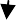 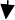 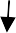 Figura N° 1 Clasificación de los residuos hospitalarios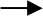 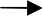 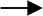 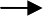 Residuos no peligrososSon aquellos producidos por el generador en cualquier lugar y en desarrollo de su actividad, que no presentan riesgo para la salud humana y/o el medio ambiente. Vale la pena aclarar que cualquier residuo hospitalario no peligroso que entre en contacto con residuo peligroso debe ser tratado como peligroso. Los residuos Hospitalarios no peligrosos se clasifican en:BiodegradablesSon aquellos restos químicos o naturales que se descomponen fácilmente en el ambiente. En estos restos se encuentran los vegetales, residuos alimenticios no infectados, papel higiénico, papeles no aptos para reciclaje, jabones y detergentes biodegradables, madera y otros residuos que puedan ser transformados fácilmente en materia orgánica.ReciclablesSon aquellos que no se descomponen fácilmente y pueden volver a ser utilizados en procesos productivos como materia prima. Entre estos residuos se encuentran: algunos papeles y plásticos, chatarra, vidrio, telas, radiografías, partes y equipos obsoletos o en desuso, entre otros.InertesSon aquellos que no se descomponen ni se transforman en materia prima y su degradación natural requiere grandes períodos de tiempo. Entre estos se encuentran: el icopor, algunos tipos de papel como el papel carbón y algunos plásticos.Ordinarios o comunesSon aquellos generados en el desempeño normal de las actividades. Estos residuos se generan en oficinas, pasillos, áreas comunes, cafeterías, salas de espera, auditorios y en general en todos los sitios del establecimiento del generador.Residuos o Desechos Peligrososcon Riesgo Biológico o Infeccioso.Un residuo o desecho con riesgo biológico o infeccioso se considera peligroso, cuando contiene agentes patógenos como microorganismos y otros agentes con suficiente virulencia y concentración como para causar enfermedades en los seres humanos o en los animales.Los residuos o desechos peligrosos con riesgo biológico o infeccioso se sub clasifican en:BiosanitariosSon todos aquellos elementos o instrumentos utilizados durante la ejecución de los procedimientos asistenciales que tienen contacto con materia orgánica, sangre o fluidos corporales del paciente humano o animal tales como: gasas, apósitos, aplicadores, algodones, drenes, vendajes, mechas, guantes, bolsas para transfusiones sanguíneas, catéteres, sondas, material de laboratorio como tubos capilares y de ensayo, medios de cultivo, láminas porta objetos y cubre objetos, laminillas, sistemas cerrados y sellados de drenajes, ropas desechables, toallas higiénicas, pañales o cualquier otro elemento desechable que la tecnología médica introduzca.AnatomopatológicosSon aquellos residuos como partes del cuerpo, muestras de órganos, tejidos o líquidos humanos, generados con ocasión de la realización de necropsias, procedimientos médicos, remoción quirúrgica, análisis de patología, toma de biopsias o como resultado de la obtención de muestras biológicas para análisis químico, microbiológico, citológico o histológico.CortopunzantesSon aquellos que por sus características punzantes o cortantes pueden ocasionar un accidente, entre estos se encuentran: limas, lancetas, cuchillas, agujas, restos de ampolletas, pipetas, hojas de bisturí, vidrio o material de laboratorio como tubos capilares, de ensayo, tubos para toma de muestra, láminas portaobjetos y laminillas cubreobjetos, aplicadores, citocepillos, cristalería entera o rota, entre otros.De animales.Son aquellos residuos provenientes de animales de experimentación, inoculados con microorganismos patógenos o de animales portadores de enfermedades infectocontagiosas. Se incluyen en esta categoría los decomisos no aprovechables generados en las plantas de beneficio.Residuos o desechos radiactivos.Se entiende por residuo o desecho radiactivo aquellos que contienen radionucleidos en concentraciones o con actividades mayores que los niveles de dispensa establecidos por la autoridad reguladora o que están contaminados con ellos.Residuos QuímicosSon los restos de sustancias químicas y sus empaques o cualquier otro residuo contaminado con éstos, los cuales, dependiendo de su concentración y tiempo de exposición tienen el potencial para causar la muerte, lesiones graves o efectos adversos a la salud y el medio ambiente. Se pueden clasificar en:Fármacos parcialmente consumidos, vencidos y/o deterioradosSon aquellos medicamentos vencidos, deteriorados y/o excedentes de sustancias que han sido empleadas en cualquier tipo de procedimiento, dentro de los cuales se incluyen los residuos producidos en laboratorios farmacéuticos y dispositivos médicos que no cumplen los estándares de calidad, incluyendo sus empaques.Respecto a los empaques y envases que no hayan estado en contacto directo con los residuos de fármacos, podrán ser reciclados previa inutilización de los mismos, con el fin de garantizar que estos residuos no lleguen al mercado ilegal.Residuos de CitotóxicosSon los excedentes de fármacos provenientes de tratamientos oncológicos y elementos utilizados en su aplicación tales como: jeringas, guantes, frascos, batas, bolsas de papel absorbente y demás material usado en la aplicación del fármaco.Metales PesadosSon objetos, elementos o restos de éstos en desuso, contaminados o que contengan metales pesados como: Plomo, Cromo, Cadmio, Antimonio, Bario, Níquel, Estaño, Vanadio, Zinc, Mercurio. Este último procedente del servicio de odontología en procesos de retiro o preparación de amalgamas, por rompimiento de termómetros y demás accidentes de trabajo en los que esté presente el mercurio.ReactivosSon aquellos que por sí solos y en condiciones normales, al mezclarse o al entrar en contacto con otros elementos, compuestos, sustancias o residuos, generan gases, vapores, humos tóxicos, explosión o reaccionan térmicamente colocando en riesgo la salud humana o el medio ambiente. Incluyen líquidos de revelado y fijado, de laboratorios, medios de contraste, reactivos de diagnóstico in vitro y de bancos de sangre.Contenedores PresurizadosSon los empaques presurizados de gases anestésicos, medicamentos, óxidos de etileno y otros que tengan esta presentación, llenos o vacíos.Aceites usadosSon aquellos aceites con base mineral o sintética que se han convertido o tornado inadecuados para el uso asignado o previsto inicialmente, tales como: lubricantes de motores y de transformadores, usados en vehículos, grasas, aceites de equipos, residuos de trampas de grasas.Son objetos, elementos o restos de éstos en desuso, contaminados o que contengan metales pesados como: Plomo, Cromo, Cadmio, Antimonio, Bario, Níquel, Estaño, Vanadio, Zinc, Mercurio.Este último procedente del servicio de odontología en procesos de retiro o preparación de amalgamas, por rompimiento de termómetros y demás accidentes de trabajo en los que esté presente el mercurio.Otrosresiduos o desechos peligrososLos demás residuos de carácter peligroso que presenten características de corrosividad, explosividad, reactividad, toxicidad e inflamabilidad generados en la atención en salud y en otras actividades.Cabe anotar que todo residuo generado en la atención en salud y otras actividades, que haya estado en contacto o mezclado con residuos o desechos con riesgo biológico o infeccioso que genere dudas en su clasificación, incluyendo restos de alimentos parcialmente consumidos o sin consumir, material desechable, entreotros, que han tenido contacto con pacientes considerados potencialmente infectantes o generados en áreas de aislamiento deberán ser gestionado como residuos peligrosos.ALGUNAS ENFERMEDADES ASOCIADAS A LA INADECUADA GESTIÓN DE RESIDUOS HOSPITALARIOS Y SIMILARESA continuación se presentan algunas de las enfermedades asociadas a la gestión inadecuada de los residuos generados en la atención en salud, de forma simplificada y esquemática.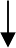 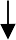 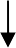 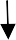 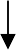 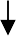 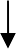 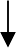 Figura N°2: Enfermedades asociadas al inadecuado manejo de residuos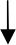 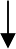 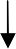 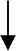 GESTIÓN INTEGRAL DE RESIDUOS GENERADOS EN LA ATENCIÓN EN SALUDEl Sistema de Gestión Integral para el manejo de residuos generados en la atención en salud está conformado por la GESTIÓN INTERNA Y LA GESTIÓN EXTERNA y hace referencia al conjunto coordinado de personas, equipos, materiales, insumos, suministros, normatividad específica vigente, plan, programas, actividades y recursos económicos, los cuales permiten el manejo adecuado de los residuos en la E.S.E. Hospital Santa Isabel del Municipio de San Pedro cumpliendo con las directrices dadas en el presente manual para cada uno de los aspectos relacionados con la producción, segregación, transporte, acopio y desactivación, los cuales hacen parte del componente interno, y la desactivación, almacenamiento temporal, recolección externa, tratamiento y disposición final, los cuales hacen parte del componente de gestión externa.Por lo general en los hospitales de primer nivel como es el caso de la E.S.E. Hospital Santa Isabel, se llevan en su totalidad las actividades propias de la gestión interna, ya que la gestión externa es parcial, porque es adelantada por las empresas prestadoras del servicio de aseo en las actividades de recolección, tratamiento y disposición final.A continuación se presenta en forma gráfica el sistema de gestión integral de residuos.Figura Nº 3. Gestión integral de residuos generados en la atención en salud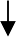 GESTIÓN INTERNA DE RESIDUOS GENERADOS EN LA ATENCIÓN EN SALUDComo se mencionó anteriormente la Gestión interna está conformada por cada una de las actividades realizadas al interior del Hospital, tales como la Generación de residuos Hospitalarios, Segregación de la fuente, Desactivación, Movimiento interno (Transporte), Almacenamiento y entrega de residuos para disposición final. Es por esto que la E.S.E.tiene diseñado e implementado el PGIRAS de acuerdo con las actividades que se desarrollan en la institución, teniendo como punto de partida su compromiso institucional de protecciónsanitaria, ambiental y social, el cual está orientado a la minimización de riesgos para la salud y el medio ambiente.Grupo Administrativo De Gestión Ambiental Y Sanitaria: GAGAPara el diseño y ejecución del PGIRAS – componente gestión interna, se constituye al interior delainstitución un grupo administrativo de gestión sanitaria y ambiental, conformado por el personal, cuyos cargos están relacionados con el manejo de los residuos generados de la atención en salud.En la estructuración del grupo se consideran los siguientes aspectos:Aspecto OrganizacionalEn la E.S.E HOSPITAL SANTA ISABEL, el comité administrativo de gestión ambiental GAGA estará conformado por los siguientes integrantes: el Subdirector Administrativo quien lo preside, un operario de mantenimiento, un representante del cuerpo médico, un Auxiliar de Servicios Generales, una Auxiliar de Enfermería, un Auxiliar Administrativo quien realizará las funciones de secretario. Además de los anteriores integrantes podrán asistir aquellos funcionarios que sean invitados por el comité con el fin de tratar algún tema especial, dicho comité está conformado mediante acto administrativo resolución 142 de año 2009.El grupo administrativo será el gestor y coordinador del Plan para la Gestión Interna de Residuos generados de la Atención en Salud y podrá ser apoyado por la empresa prestadora del servicio público especial de aseo o de desactivación de residuos. Podrán hacer parte de este, las demás personas que el grupo considere necesarias.El Grupo Administrativo de Gestión Ambiental y Sanitaria se reunirá de forma ordinaria por lo menos una vez al mes, con el fin de evaluar la ejecución del Plan y tomar los ajustes pertinentes que permitan su cumplimiento. Las reuniones extraordinarias se realizaran cuando el grupo lo estime conveniente; de los temas tratados se dejará constancia mediante actas de reunión.Aspectos FuncionalesCorresponde al Grupo Administrativo de Gestión Ambiental y Sanitario cumplir las siguientes funciones: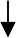 Función 1Realizar el diagnóstico situacional ambiental y sanitarioLa elaboración del diagnóstico parte de efectuar la caracterización cualitativa y cuantitativa de los residuos generados en los diferentes proceos de la institución; el diagnóstico de la institución se presenta en el plan de gestión interna que se describe en el próximo ítem.Función 2Formular el compromiso institucional sanitario y ambientalEste se ve reflejado en la Política ambiental, en la cual se debe establecer con claridad el compromiso del Hospital Santa Isabel con el desarrollo del Programa de Manejo Integral de Residuos generados de la Atención en Salud. Dicha política debe ser clara, realista y verdadera, con propuestas de mejoramiento continuo de los procesos y orientada a la minimización de riesgos para la salud y el medio ambiente.Política ambiental y sanitaria de la E.S.E. Hospital Santa Isabel del Municipio de San Pedro de los MilagrosEn la E.S.E. Hospital Santa Isabel del Municipio de San Pedro de los Milagros estamos comprometidos con la seguridad de nuestros usuarios, sus familias y demás clientes internos y externos, mediante la implementación de estrategias de identificación temprana, notificación, registro y gestión de los diferentes riesgos ambientales que puedan afectar la normal prestación de servicios de salud y en general el normal funcionamiento de la Empresa.Función 3Diseñar la estructura funcional (organigrama) y asignar responsabilidades específicasEl Grupo Administrativo deberá reunirse periódicamente por lo menos una vez al mes, y en la primera reunión deberá asignar funciones y responsabilidades específicas para garantizar el diseño y ejecución del Plan de Gestión Integral de Residuos generados de la Atención en Salud y cada una de las actividades descritas en el presente manual. Todas las reuniones deben quedar debidamente soportadas por la correspondiente acta.A continuación se presenta una tabla en la cual se definen las actividades relacionadas con la gestión integral de los residuos y los responsables en la institución:Tabla Nº 1 Responsabilidades en el Plan de Gestión Integral de residuosSin embargo todas las personas que laboramos en la E.S.E. tenemos responsabilidades y tareas para la adecuada implementación del plan de gestión integral de residuos, éstas se describen a continuación:Responsabilidades de la gerenciaEvaluar y aprobar los proyectos presentados para prevención y el control de los factores de riesgos biológico.Facilitar todos los recursos necesarios para el desarrollo de las actividades de gestión ambiental.Verificar el cumplimiento del programa Plan de gestión integral de residuos generados del a atención en salud de la empresa y procurar su financiación.Facilitar la capacitación de todos los empleados en materia de riesgo biológico y residuos generados de la atención en saludDotar a todos los empleados de un buen equipo de protección personal.Divulgar la información por medio de programas de educación, a todo el personal de la institución, como a visitantes y pacientes del hospital.Responsabilidades del personal administrativoParticipar activamente, ayudando a la segregación correcta de los residuos de acuerdo al código de colores establecido y la retroalimentación continua entre los mismos compañeros y demás miembros del hospital.Responsabilidades del personal asistencialRealizar la segregación correcta de los residuos de acuerdo al código de colores establecido.Reportar los accidentes de trabajo.Utilizar todo el equipo de protección personal que se le suministre, de faltarle o dañarse su equipo, pedirlo inmediatamente a su jefe inmediato.Participar activamente en las capacitaciones y actividades que se realicen durante la gestión ambiental de residuos generados de la atención en salud.Divulgar a pacientes y visitantes en donde y en qué tipo de color de recipiente y/o bolsa debe depositar los residuos.Responsabilidad del personal de servicios generalesRealizar la segregación correcta de los residuos de acuerdo al código de colores establecido.Realizar la recolección de los residuos   en los horarios establecidos y utilizar correctamente la ruta hospitalaria.Dar ideas y sugerencias referentes a la recolección y manejo de los residuos generados de la atención en salud.Utilizar todo el equipo de protección personal que se le suministre, de no tenerlo completo, comunicar a su jefe inmediato para su dotación.Reportar los accidentes de trabajo.Divulgar a pacientes y visitantes en donde y en qué tipo de color de recipiente y/o bolsa debe depositar los residuos.Conocimiento del plan de emergencia.En caso de accidente o derrame intervenir inmediatamente de acuerdo al plan de emergencia establecido.Participar activamente en capacitaciones y actividades que se realicen durante la gestión ambiental de residuos generados de la atención en salud.Función 4Definir y establecer mecanismos de coordinaciónLe corresponde al Grupo Administrativo de Gestión Ambiental y Sanitaria, como coordinador y gestor del Plan de Gestión Integral PGIRAS - componente interno, definir y establecer los mecanismos de coordinación a nivel interno (con las diferentes áreas funcionales) y externo (con las entidades de control sanitario y ambiental, los prestadores de servicios, proveedores, etc.) para garantizar la ejecución del Plan.Función 5Gestionar el presupuesto para la ejecución del planLos gastos asociados a la financiación del Plan de Manejode Residuos Generados de la Atención en Salud son deducidos del Rubro Plan Integral de Manejo de Residuos Sólidos Hospitalarios Código 2020202-6, dicho rubro fue creado para garantizar la disponibilidad de los recursos necesarios para la adecuada gestión.Función 6Velar por la ejecución del PGIRASEl Grupo de Gestión Ambiental y Sanitaria, observará atentamente que se ejecuten todas y cada una de las actividades contempladas en el Plan de Gestión de Residuos Generados de la Atención en Salud - componente interno, estableciendo instrumentos de seguimiento y control tales como auditorías internas, listas de chequeo, etc. y realizando los ajustes que sean necesarios.Función 7Elaborar informes y reportes a las autoridades de vigilancia y controlEl Grupo preparará los informes y reportes requeridos en este manual y aquellos que las autoridades ambientales y sanitarias consideren pertinentes de acuerdo con sus competencias, la periodicidad de los reportes deberá ser concertada con la autoridad competente ydeben hacer parte del cronograma de ejecución del plan de gestión integral de residuos hospitalarios.Plan de gestión integral de residuos generados en la atención en salud – PGIRASComponente internoEl PGIRAS – componente interno, debe contemplar además del compromiso institucional y la conformación del Grupo Administrativo, los siguientes programas y actividades: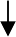 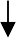 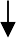 Elaboración del diagnóstico situacional ambiental y sanitario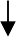 La elaboración del diagnóstico parte de efectuar la caracterización cualitativa y cuantitativa de los residuos generados en los diferentes procesos de la institución. El diagnóstico incluirá la evaluación de los vertimientos líquidos al alcantarillado municipal, las tecnologías implicadas en la gestión de residuos, al igual que su capacidad de respuesta ante situaciones de emergencia.El Objetivo es contar con un diagnostico veraz que permita una acertada yoportuna toma de decisiones, así como la planificación de actividadespropias del plan de manejo integral de residuos generados en la atención en salud y otras actividades.Una vez identificadas las fuentes de generación, se procede a estimar las cantidades y el tipo de residuos generado acorde a lo reportado en el formulario RH1Diagnóstico Cualitativo de Generación de ResiduosDiagnóstico Cuantitativo de Generación de ResiduosPara la realización del diagnóstico cuantitativo se tienen en cuenta los datos descritos en el formulario RH1, se hizo la actualización con los dataos generados para el año 2017.Sede GUAMURÚSede CASATOTALPrograma de formación y educaciónUno de los factores determinantes en el éxito del PGIRASA – componente interno lo constituye el factor humano, cuya disciplina, dedicación y eficiencia son el producto de una adecuada preparación, instrucción y supervisión por parte del personal responsable del Plan.La capacitación se realiza a todo el personal que labora en la institución, independiente de su modalidad de contratación, con el fin de dar a conocer los aspectos relacionados con el manejo integral de los residuos; en especial los procedimientos específicos, funciones, responsabilidades, mecanismos de coordinación entre las diferentes áreas funcionales, trámites internos, etc. además éste tema se ha incluido en el programa de inducción que se realiza mensualmente para el personal que ingresa nuevo a la institución.El programa de formación y educación contemplará las estrategias y metodologías de capacitación necesarias para el éxito del Plan de Gestión Integral de Residuos Generados en la Atención en Salud: formación teórica y práctica, temas generales y específicos, capacitación en diferentes niveles, capacitación por módulos, sistemas de evaluación, etc.A continuación se relacionan los temas que se contemplan en el desarrollo del programaINFORMACIÓN GENERAL: Dirigido a todo el personal de la InstituciónINFORMACIÓN ESPECIFICA: Dirigido al personal directamente involucrado con la gestión interna de residuos hospitalarios y similares. (Personal asistencial, servicios generales, lavandería, alimentación).Segregación en la fuenteLa segregación en la fuente es la base fundamental de la adecuada gestión de los residuos y consiste en la separación selectiva inicial de los residuos procedentes de cada una de las actividades, con lo cual se da inicio a una cadena de procesos cuya eficacia depende de la adecuada clasificación inicial.La separación de los desechos se centra en cantidades relativamente pequeñas que necesitan ser separadas. Una separación inadecuada representa un riesgo al personal y al público y también eleva considerablemente los costos del manejo de residuos porque se requeriría dar tratamiento especial a grandes cantidades cuando sólo una pequeña cantidad debiera recibirlo.Cada uno de los residuos considerados en la clasificación adoptada por el hospital cuenta con un recipiente apropiado claramente identificado. En esta etapa se usa tanto bolsas plásticas de color como recipientes especiales para los residuos peligrosos. (El personal del hospital es capacitado para que asocie los colores de las bolsas con el tipo de residuo que debe ser dispuesto en ellas. Las bolsas pueden suspenderse dentro de una estructura con tapa o bien colocarse en un recipiente rígido; el extremo de la bolsa se doblará sobre el reborde del recipiente que debe tener una tapa.Es importante identificar claramente los recipientes y bolsas para cada tipo de residuos, lo cual también tiene un efecto preventivo ya que todos los empleados del hospital se sentirán más responsables de lo que depositan en la bolsa.Para la correcta segregación de los residuos, en la Institución se cuenta con los recipientes necesarios en las diferentes áreas, como se observa en la siguiente tabla:Tabla Nº 2 Código de colores para la segregación de residuosAlgunos recipientes son desechables y otros reutilizables, todos deben estar perfectamente identificados y marcados, asegurándose que cada usuario del recipiente este claro de cuales residuos debe depositar en este.La E.S.E. HOSPITAL SANTA ISABEL adopta el código único de colores, el cual permite unificar la segregación y presentación de las diferentes clases de residuos, para facilitar su adecuada gestión.El Código de colores se implementará tanto para los recipientes rígidos reutilizables como para las bolsas y recipientes desechables.A excepción de los recipientes para residuos biodegradables y ordinarios, los recipientes rojos para biosanitarios o cortopunzantes (tanto retornables como las bolsas) serán rotulados (deben llevar nombre   de   la   Institución   para   que   sean   claramente   diferenciables   por    el    gestor externo).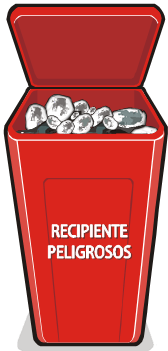 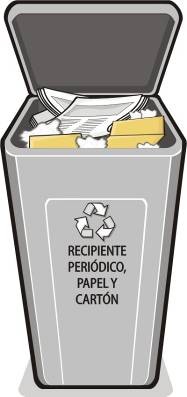 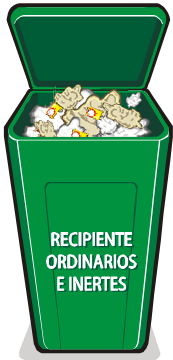 Los recipientes utilizados para el almacenamiento de residuos generados en la atención en salud, deben tener como mínimo las siguientes características:Livianos, de tamaño que permita almacenar entre recolecciones. La forma ideal puede ser de tronco cilíndrico, resistente a los golpes, sin aristas internas, provisto de asas que faciliten el manejo durante la recolección.Construidos en material rígido impermeable, de fácil limpieza y resistentes a la corrosión como el plástico.Dotados de tapa con buen ajuste, bordes redondeados y boca ancha para facilitar su vaciado.Ceñido al Código de colores estandarizado. Se pueden utilizar recipientes de cualquier color, siempre y cuando la bolsa de color estandarizado cubra la mitad del exterior del recipiente y se encuentre perfectamente señalado junto al recipiente el tipo de residuos que allí se maneja.Los recipientes deben ir rotulados con el nombre del servicio al que pertenecen, el residuo que contienen y los símbolos internacionales.Los residuos Anatomopatológicos, biosanitarios serán empacados en bolsas rojas desechables y/o de material que permita su desactivación o tratamiento, asegurando que en su constitución no contenga PVC u otro material que posea átomos de cloro en su estructura química.Los residuos cortopunzantes siempre se deben disponer en los guardianes dispuestos para tal fin, los cuales están debidamente ubicados en cada uno de los servicios asistenciales.Los recipientes reutilizables y contenedores de bolsas desechables deben ser lavados con una frecuencia igual a la de recolección, desinfectados y secados según recomendaciones, permitiendo su uso en condiciones sanitarias.Los recipientes para residuos infecciosos deben ser del tipo tapa y pedal.Características de las bolsas desechablesLa resistencia de las bolsas debe soportar la tensión ejercida por los residuos contenidos y por su manipulación.El material plástico de las bolsas para residuos infecciosos, debe ser polietileno de alta densidad, o el material que se determine necesario para la desactivación o el tratamiento de estos residuos.El peso individual de la bolsa con los residuos no debe exceder los 8 Kg.La resistencia de cada una de las bolsas no debe ser inferior a 20 kg.Los colores de bolsas seguirán el código establecido, serán de alta densidad y calibre mínimo de1.4 para bolsas pequeñas y de 1.6 milésimas de pulgada para bolsas grandes, suficiente para evitar el derrame durante el almacenamiento en el lugar de generación, recolección, movimiento interno, almacenamiento central y disposición final de los residuos que contengan.Para las bolsas que contengan residuos radiactivos estas deberán ser de color púrpura semitransparente con la finalidad de evitar la apertura de las bolsas cuando se requiera hacer verificaciones.Características de los recipientes para residuos cortopunzantes Son desechables y deben tener las siguientes características:Rígidos, en polipropileno de alta densidad u otro polímero que no contenga P.V.C.Resistentes a ruptura y perforación por elementos cortopunzantes.Con tapa ajustable o de rosca, de boca angosta, de tal forma que al cerrarse quede completamente hermético.Rotulados de acuerdo a la clase de residuo.Livianos y de capacidad no mayor a 2 litros.Tener una resistencia a punción cortadura superior a 12,5 NewtonDesechables y de paredes gruesas. Todos los recipientes que contengan residuos cortopunzantes deben rotularse de la siguiente forma:Para los residuos cortopunzantes se estipula que las agujas deben introducirse en el recipiente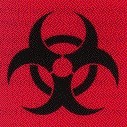 sin reenfundar.Institución		_ Origen_	_			 Tiempo de reposición 			 Fecha de recolección-_ 				  Responsable 				Manipularse con precaución.Cierre herméticamenteEl recipiente debe sólo llenarse hasta sus ¾ partes, posteriormente se tapa introduciéndolo en bolsa roja rotulada como material cortopunzante, se cierra, marca y luego se lleva al almacenamiento para recolección externa.Nota: el guardián de seguridad debe rotularse antes de iniciar su uso.Recipientes para el reciclajeSe deben utilizar recipientes que faciliten la selección, almacenamiento y manipulación de estos residuos, asegurando que una vez clasificados no se mezclen nuevamente en el proceso de recolección.Desactivación de residuos generados en la atención en saludEl tratamiento de los residuos o desechos biosanitarios, anatomapatológicos, cortopunzantes, entre otros; se efectúa para eliminar su potencial infeccioso o peligroso previo a su disposición final.Los residuos infecciosos biosanitarios y cortopunzantes, pueden ser llevados a rellenos sanitarios previa desactivación de alta eficiencia (esterilización) o incinerados en plantas para este fin, los residuos Anatomopatológicos deben ser desactivados mediante desactivación química.En la E.S.E. Hospital Santa Isabel, éste manejo está contratado con una empresa externa, la cual cuenta con las licencias y permisos requeridos por la autoridad competente para la realización de éstos procedimientos. Los residuos líquidos y biosanitariosson sometidos a desactivación de alta eficiencia, los cortopunzantes, Anatomopatológicos y residuos de fármacos son incinerados.Estándares máximos de microorganismosLos procedimientos de desactivación y tratamiento de residuos hospitalarios y similares deberán generar un tipo de residuo que cumpla con los siguientes estándares o límites máximos de agentes microbiológicos.A continuación se describen los diferentes procesos utilizados para realizar la desactivación de los residuos hospitalariosMétodos de desactivación de alta eficiencia:Desactivación mediante autoclave de calor húmedo (esterilización)El vapor saturado actúa como transportador de energía y su poder calóricopenetra en los residuos causando la destrucción de los microorganismospatógenos contenidos en los residuos biosanitarios. Sin embargo, los residuos congrasa y materia orgánica voluminosa actúan como barreras obstaculizando elproceso de desinfección, razón por la cual este método no es eficiente para ladesinfección de residuos anatomopatológicos, siendo adecuado para ladesactivación de residuos biosanitarios, cortopunzantes y algunos residuoslíquidos excepto sangre.La desactivación debe hacerse a presión de vapor, temperatura y tiempo deresidencia que aseguren la eliminación de todos los microorganismos patógenos,garantizando el cumplimiento de los estándares de desinfección establecidos en elMPGIRH. El nivel pleno de funcionamiento se alcanza cuando la temperatura eshomogénea en todos los sitios de la carga.Desactivación por calor secoEste proceso utiliza altas temperaturas y tiempos de residencia que aseguran laeliminación de microorganismos patógenos. En el llamado Autoclave de calor secose utiliza aire seco a 180°C, sometiendo los residuos a tiempos de hasta doshoras. Con este tipo de tecnología no se pueden desinfectar los residuos depapeles, textiles o que posean sustancias alcalinas, o grasas entre otras, es deciraquellos que se quemen, volatilicen o licuen a dichas temperaturas.Siempre que este método sea utilizado con residuos cortopunzantes, deben sertriturados antes de ser enviados al relleno sanitario.Este proceso no es recomendable para residuos anatomopatológicos y deanimales.Métodos de desactivación de baja eficienciaPara realizar la manipulación segura de los residuos que vayan a ser enviados al relleno y depositarlos en la celda especial de residuos peligrosos, deben desinfectarse previamente con técnicas de baja eficiencia de tal forma que neutralicen o desactiven sus características infecciosas, utilizando técnicas y procedimientos tales como:Desactivación química:Es la desinfección que se hace mediante el uso de germicidas tales como amonios cuaternarios, formaldehido, glutaraldehído, yodoformos, yodopovidona, peróxido de hidrógeno, hipoclorito de sodio y calcio, entre otros, en condiciones que no causen afectación negativa al medio ambiente y la salud humana. Es importante tener en cuenta que todos los germicidas en presencia de materia orgánica reaccionan químicamente perdiendo eficacia, debido primordialmente a su consumo en la oxidación de todo tipo de materia orgánica y mineral presente.Estos métodos son aplicables a materiales sólidos y compactos que requieran desinfección de superficie como los cortopunzantes, espéculos y material plástico o metálico desechable utilizado en procedimientos de tipo invasivo.En la E.S.E. Hospital Santa Isabel se realiza desactivación química de los residuos peligrosos usando un desinfectante germicida de amplio espectro a base de amonios cuaternarios de quinta generación+ alcohol isopropílico, la preparación de la solución se realiza agregando una 1 onza de producto en dos litros de agua, debe ser aplicada con aspersores tipo bomba, nebulizadores o pistola atomizadora, se rocía al interior de la bolsa de residuos o por la abertura de las tapas de los guardianes dejando actuar como mínimo por 10 minutos luego de este tiempo se procede a la recolección de los residuos por parte de los funcionarios de servicios generales,quienes conocen yhan sido capacitados tanto por el proveedor como por el personal de la E.S.E. en el procedimiento y normas para la utilización de este producto. Ver anexo N 3 Ficha técnica amonio cuaternario.Para los residuos anatomopatológicos y fluidos corporales se utilizara como desinfectante un polvo compuesto por Zeolita natural, copolimerosgelificantes y peróxido de hidrogeno al 10% por lo cual se obtienen 3500 PPM de ingrediente activo, suficiente para inactivar todos los desechos infecciosos y peligrosos, para su utilización se debe espolvorear de 35 a 40 gramos del producto por cada litro de fluidos a inactivar, cuidando que queden totalmente cubiertos, se deja actuar el producto por un espacio mínimo de 5 minutos y posteriormente los residuos anatomopatológicos se marcan y se llevan al proceso de congelamiento en la cava dispuesta para tal fin, en cuanto a los fluidos corporales una vez gelificados se procede a recogerlos con escobilla y recogedor plástico. Si el derrame es demasiado grande se debe repetir la operación cuidando que el área quede limpia. Los elementos utilizados para recolección y barrido deben ser de uso específico para esta operación, siempre deben ser lavados y desinfectados después de ser utilizados, no se deben utilizar mopas o traperos para la anterior operación. Ver anexo N 4 Ficha técnica gránulos absorbentes.Los metales pesados como los restos de amalgama y sachets de mercurio generados en la atención del servicio de odontología son depositados en un recipiente hermético, de color rojo, con capacidad de un litro, con glicerinaen una cantidad igual al peso de los residuos, las láminas de plomo que se generan en el proceso de revelado de placas periapicales son depositadas en un recipiente herméticoplástico, de rojo, de boca ancha, con tapa; ambos residuos deben estar debidamente rotulados, los recipientes deben permanecer tapados y son almacenados por un periodo máximo de 30 días.Los líquidos reveladores y fijador utilizado en la toma de placas de Rayos X del servicio de odontología, los residuos de colorantes y reactivos generados en el servicio de laboratorio son almacenados en envases herméticos, plásticos, de color rojo, de boca ancha, estos deben permanecer tapados, son almacenados por un periodo máximo de 30 días.Los medicamentos usados, vencidos, deteriorados, mal conservados o provenientes de lotes que no cumplen especificaciones de calidad, son considerados como residuos peligrosos, estos son recolectados en recipientes rojos y entregados a la empresa recolectora para su disposición final. Ver anexo 1 Gestión de residuos químicos medicamentos.Los lugares donde se manejan residuos infecciosos igualmente son descontaminados utilizando solución desinfectante de amonio cuaternario en la misma concentración descrita para la desinfección de residuos, dicho procedimiento esta descrito en el manual de bioseguridad de la E.S.E..Este procedimiento previo de desinfección podrá no llevarse a cabo en los siguientes casos:Cuando el residuo sea trasladado a una planta de tratamiento ubicada dentro del mismo municipio y los recipientes contenedores sean completamente herméticos y resistentes a rupturas por golpe.Cuando la desactivación de alta eficiencia se realice dentro de las instalaciones del generador.Los protocolos de desinfección que forman parte del Plan de Gestión de Residuos Generados en la Atención en Salud son conocidos ampliamente por el personal que cumple esta función.Todos los residuos clasificados como peligrosos son recolectados por la empresa Biológicos y Contaminados con quien se tiene un contrato para dicha actividad y cuentan con todas las licencias y permisos para el tratamiento y disposición final de estos tipos de desechos, dicha empresa realiza su ruta de recolección cada 15 días. Ver anexo N 5 Fichas técnicas de servicios prestados por el grupo ASEI.Movimiento interno de residuosConsiste en trasladar los residuos del lugar de generación al almacenamiento central mientras son entregados al gestor externo.La ruta de recolección de los residuos generados por la E.S.E. Hospital Santa Isabel, es realizada teniendo en cuenta los horarios de menor atención a pacientes y circulación de personas por las áreas de la institución, además cubre las áreas asistenciales y administrativas en la distancia más corta posible con respecto al lugar de almacenamiento.El transporte interno de residuos en la Institución se realiza así: diariamente un funcionario de servicios generales hace un recorrido antes de la 8 de la mañana en ambas sedespara recolectar los residuos peligrosos y de esta manera evitar el posible contacto con los usuarios y sus familias.La recolección de los residuos peligrosos se realiza en un carro transportador tipo rodante de color rojo con tapa para evitar posibles contaminaciones cruzadas.Nota: los guardianes solo deben permanecer en cada servicio máximo un mes.Los residuos no peligrosos, los ubicados en bolsas grises y verdes también son recolectados diariamente y llevados al centro de acopio en las respectivas celdas.Para larecolecciónse cuenta con una ruta plenamente identificada por toda la institución.El transporte al depósito temporal, se realiza teniendo en cuenta todas las normas de bioseguridad aplicables a la gestión de residuos, luego de ser debidamente recolectados y rotulados los residuos anatomopatologicos deben ser transportados en recipientes debidamente tapados para evitar la contaminación cruzada desde el servicio donde se generan hasta la cava ubicada en el punto de acopio temporal.Una vez almacenados los residuos en el depósito temporal, los residuos son pesados con el fin de llevar un registro de la cantidad de residuos generados por área y poder diligenciar el formato RH1.Los residuos peligrosos son recolectados y transportados por la empresa Biológicos y Contaminados cada 15 días, en el caso de presentarse una eventualidad se cuenta con la disponibilidad del contratista para recolectar en cualquier momento.Los residuos biodegradables, ordinarios e inertes son recolectados y transportados por la empresa Inter Aseo cada dos días (lunes, miércoles y viernes)Estas empresas son las responsables de realizar el tratamiento indicado y la disposición final.En el siguiente diagrama de flujo se muestra el movimiento interno de residuos hacia el centro de acopio de cada una de las sedes.R U T A T R A N S P O R T E R E S ID U O S S E D E C A S A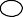 Figura 4: Ruta de transporte de residuos sede CASARUTA TRANSPORTE RESIDUOS SEDE GUAMURUFigura 3: Ruta transporte de residuos sede GuamuruRUTA TRANSPORTE RESIDUOS SEDE PUESTO DE SALUD DE OVEJASFigura 3: Ruta transporte de residuos sede Puesto de Salud de OvejasAlmacenamiento de residuos hospitalarios y similaresPor las condiciones de infraestructura del Hospital Santa Isabel, se acondicionó de manera provisional en todas las sedes sitios para el almacenamiento temporal de los residuos hospitalarios y similares los cuales no permanecerán por más de 7 días en dicho lugar , buscando alternativas con el fin de minimizar los riesgos y dar cumplimiento a la normatividad legal vigente.Los sitios de almacenamiento tienen las siguientes características.Localizado en la parte externa de la institución (Aislada del paso de personal interno y externo de la Institución)Cubierta para evitar contacto con aguas lluvias.Iluminado con ventilación adecuada.Maya anti mosquitos y anti roedoresEspacio dividido en celdas de acuerdo al tipo de residuos, con las respectivas canecasParedes y piso de fácil limpieza y desinfecciónCon sistema de drenaje y pisos con pendienteExtintor tipo ABC Multipropósito.Señalización y demarcación de zonas de almacenamientoProgramas de aseo, desinfección y desratización periódicos.Prohibición de ingreso a personal no autorizado.Báscula.Los residuos peligrosos anatomopatológicos se dispondrán en cava a una temperatura de 4°C o menos, la cual está ubicada en el punto de acopio de almacenamiento temporalantes de su recolección directa por parte de la empresa externa.Los residuos químicos y radioactivos se almacenan en recipientes y bolsas rojas, previamente identificadas con el rótulo definido.El tamaño de la unidad técnica de almacenamiento central de la E.S.E.está diseñado para obedecer al diagnóstico de las cantidades generadas de residuos en nuestra institución; este está diseñado para almacenar el equivalente a 15días, los residuos hospitalarios y similares.Limpieza y desinfección del depósito de almacenamiento temporal y los recipientes de recolección de residuos.Almacenamiento temporal.El siguiente es el procedimiento para limpiar y desinfectar el acopio temporal de residuos hospitalarios.Desocupar el cuartoSe debe barrer en un solo sentidoSe debe limpiar el polvo: con una bayetilla impregnada de solución desinfectantese debe utilizar la técnica de arrastre (siempre de arriba hacia abajo, evitando repetir el paso de la bayetilla varias veces por el mismo sitio)Se debe limpiar las paredes: utilizar la técnica de arrastre, evitando repetir el paso de la toalla varias veces por el mismo sitio. Se limpia con toalla impregnada con desinfectante.Aplicar jabón al piso, posteriormente restregar en un solo sentido, lavar y retirar los restos del producto con abundante aguaSe debe secar el piso con trapero (utilizar la técnica del ocho)Aplicar desinfectante con una toalla a las paredes (utilizar técnica de arrastre), para pisos aplicar con trapero (utilizar técnica del ocho)la solución desinfectante utilizada será amonio cuaternario de amplio espectro de quinta generación más alcohol isopropilico en la concentración descrita en la ficha para la utilización del producto en residuos hospitalariosLimpiar la pesa (se debe limpiar con toalla impregnada con jabón, posteriormente se debe pasar una toalla húmeda limpia para retirar el jabón) utilizar técnica de arrastreLavar la entrada del cuarto con abundante agua, posteriormente aplicar desinfectanteSe debe recoger los materiales e implementos utilizadosLimpiar los implementos utilizados y colocarlos en los lugares indicadosSe debe lavar muy bien las manosRecipientes de almacenamiento de residuos. El siguiente es el procedimiento para limpiar y desinfectar las canecas de almacenamiento de residuos hospitalarios.Desocupar las canecasAplicar jabón a las superficies, con toallaSe debe aplicar agua, utilizar la técnica de arrastre.Aplicar desinfectante con una toalla a las superficies (utilizar técnica de arrastre)La solución desinfectante utilizada será amonio cuaternario de amplio espectro de quinta generación más alcohol isopropilicoen la concentración descrita en la ficha para la utilización del producto en residuos hospitalariosSe debe recoger los materiales e implementos utilizadosLimpiar los implementos utilizados y colocarlos en los lugares indicadosSe debe lavar muy bien las manosTratamiento y disposición finalEl tratamiento de los residuos generados de la atención en salud se efectúa para lograr los siguientes resultados:Eliminar el potencial infeccioso o peligroso del residuo previo a su disposición final.Reducir su volumen.Volver irreconocibles los desechos de la sala de partos, odontología, urgencias y demás servicios que generen estos tipos de residuos (partes corporales).Impedir el rehúso inadecuado de artículos reciclables.A continuación, se presenta una tabla con los procesos técnicos de desactivación y disposición final de los residuos generados en la institución.Tabla N°4: Procesos técnicos de desactivación y disposición final de los residuosControl de efluentes líquidos y emisiones atmosféricasLos residuos líquidos provenientes de la sala de partos, urgencias y hospitalización que se encuentran cargados principalmente por material biológico, son desnaturalizados conAmonio cuaternario de quinta generación más alcohol isopropilico durante 30 minutos y en cantidad igual a la del líquido tratado, después se desechan por los vertederos para tener destino final el alcantarillado de aguas negras.Los líquidos generados en el laboratorio clínico como el suero de la sangre, son depositados en un recipiente rígido con hipoclorito de sodio y luego se deposita en una bolsa roja, para ser transportado por la empresa de recolección externa.Para reducir la cantidad de residuos que son vertidos al efluente, la institución está implementando procedimientos orientados a la utilización de tecnologías más limpias. Los residuos químicos y radioactivosson entregados directamente a la empresa responsable de la recolección externa la cual cumple con todos los estándares ambientales para la gestión y disposición final de éste tipo de residuos.En cuanto a las emisiones gaseosas internas se hace referencia a que en la Institución no se desarrollan procesos de incineración el cual es el principal generador de éste tipo de residuos.La institución cuenta con 2 ambulancias, las cuales son sometidas periódicamente a revisiones técnico mecánicas, y cuentan con el respectivo certificado de emisión de gases.Plan de contingenciaDurante el manejo de los residuos generados de la atención en salud existe la posibilidad de enfrentarse a situaciones de emergencia, tales como incendios, explosiones, fugas, interrupción del suministro de agua, energía, suspensión en el servicio de aseo, alteración de orden público o derrames. Estas emergencias se pueden prevenir aplicando normas legales y técnicas relacionadas con el manejo adecuado de los residuos hospitalarios peligrosos y no peligrosos.Para dar pronta respuesta a una emergencia, la E.S.E. Hospital Santa Isabel, tiene diseñado y organizado un Plan de contingencia para el manejo de los residuos hospitalarios peligrosos y no peligrosos, en el cual se definen las actividades de intervención y los responsables, tanto a nivel preventivo como reactivo.El objetivo de este plan es proporcionar un conjunto de directrices e información destinadas a la adopción de procedimientos técnicos y administrativos estructurados para facilitar respuestas rápidas y eficientes situaciones de emergencia.Falta de suministro de aguaFalta de suministro de energíaEn la empresa se cuenta con una planta eléctrica de emergencia de 75 KVA, para los casos en los cuales falte el suministro de energía, con lo cual se garantiza la continuidad en todos los procedimientos y sistemas que requieren de energía para su funcionamiento. Como por ejemplo el refrigerador en el cual se almacenan los residuos Anatomopatológicos.InundaciónIncendio y ExplosiónDerrame de líquidos peligrosos (Infeccioso o químico)Demora en la recolección de los residuosTabla N°4: Planes de contingenciaMonitoreo al PGIRAS – Componente internoCon el fin de garantizar el cumplimiento del PGIRAS, se establecen mecanismos y procedimientos que permitan evaluar el estado de ejecución del Plan y realizar los ajustes pertinentes.Formulario RH1Diariamente en la E.S.E se consigna en el formulario RH1 el tipo y cantidad de residuos, en peso y unidades que se generan, en el formato se especifica además el tipo de desactivación, sistema de tratamiento y/o disposición final que se dará a los residuos.Indicadores de gestión internaCon el fin de establecer los resultados obtenidos en la labor de gestión interna de residuos hospitalarios y similares, la institución calcula mensualmente, los siguientes indicadores los cuales están a disposición de las autoridades ambientales y sanitarias cuando lo requieran.Indicadores de destinaciónEs el cálculo de la cantidad de residuos sometidos a desactivación de alta eficiencia, incineración, reciclaje, disposición en rellenos sanitarios u otros sistemas de tratamiento dividido entre la cantidad total de residuos que fueron generados.Indicador de destinación para reciclaje IDR = RR / RT * 100Donde: IDR: Indicador de destinación para reciclaje RR: Cantidad de residuos reciclados en Kg/mes RT: Cantidad de residuos en total Kg/mesIndicador de destinación para incineración: IDI = RI / RT * 100Donde: IDI: Indicador de destinación para incineración RI: Cantidad de residuos incinerados Kg/mesRT: Cantidad de residuos en total Kg/mesIndicador de destinación para relleno sanitario:IDRS = RRS / RT * 100Donde: IDRS: Indicador de destinación para relleno sanitario RRS: Cantidad de residuos llevados a relleno sanitario Kg/mes RT: Cantidad de residuos en total Kg/mesIndicadores de accidentalidadEste índice relaciona el número de accidentes relacionados con el manejo de los residuos por un mes.IF = Numero de accidentes mes por residuos hospitalarios * 2400 / Número total de horas trabajadas mes.Donde: 2400 corresponde a 50 semanas por 8 horas por 6 días a la semana.Indicador de gravedadEs el número de días de incapacidad mes generadas por accidentes con residuos por cada 100 trabajadores días totales.IG = Numero total días de incapacidad mes X 2400 / Número total de horas hombre trabajadas mesIndicador de capacitaciónNúmero de personas capacitadas y número de personas que ganaron la evaluación realizada en la capacitación.Indicador de Cobertura:IC: Número de asistentes capacitados por tema x 100/ Total de empleadosIndicadores de beneficio:Se cuantifican los beneficios obtenidos económicamente por el aprovechamiento y gestión integral de residuos, tales como ingresos por reciclaje, reducción de costos por tratamiento al minimizar la cantidad de residuos peligrosos por una correcta segregación,etc.Auditoría interna y externaTodo proceso de implementación de estrategias de manejo adecuado de residuos requiere de una actividad de seguimiento y control, que permita verificar el correcto desarrollo de los procesos y de la identificación de falencias que deben ser corregidas en pro del funcionamiento del sistema.En especial, en el tema de gestión de residuos hospitalarios, se hace indispensable que el manejo de los mismos sea realizado de forma correcta, diligente y sin improvisaciones, dadas las características de peligro que representan para la salud.Por tal razón, el Comité de Gestión Ambiental, se reunirá de forma ordinaria, una vez al mes, con el fin de evaluar la ejecución del plan, funciones y responsabilidades de cada uno de sus miembros. Las reuniones extraordinarias se realizarán cuando el grupo lo estime conveniente. De los temas tratados se dejará constancia mediante actas de reunión.La gestión de residuos en todas las áreas y procesos institucionales, es uno de los criterios a evaluar durante las auditorías programadas por el equipo PAMEC y por la oficina coordinadora control interno.Los hallazgos derivados de éstos procesos de auditoría se convertirán en insumos para poner a funcionar el modelo de mejoramiento de la calidad implementado en la institución.Otros equipos que apoyaran la gestión de los residuos hospitalarios, son los equipos de mejoramiento de 5s y el de ambiente físico.Con respecto a las interventorías al contrato de gestión externa, la institución realizará visitas para determinar el cumplimiento de la empresa contratada con respecto al desempeño de   sus funciones, la aplicación de normas, protocolos de bioseguridad, programas, etc. De éstas visitas se dejarán las respectivas actas.Reportes a las autoridades de control y vigilanciaDe la gestión interna se presentarán informes a las autoridades ambientales y sanitarias, de acuerdo con los contenidos de este documento.Estos informes se presentan periódicamente (cada 6 o 12 meses), ante las autoridades sanitarias y ambiental competentes y la dirección local de salud firmado por el representante legal.Los informes se constituyen en uno de los instrumentos para el control y vigilancia de la implementación del PGIRH. Su alcance y contenido será definido por las autoridades ambientales y sanitarias competentes de acuerdo con el contenido en este manual y demás normas vigentes.La información que se rinde es la siguienteFormato RH1 a CORANTIOQUIA, Dirección seccional de salud y Dirección local de saludRESPEL, mediante la página virtual a CORANTIOQUIALos demás solicitados por las partes interesadas y entes de controlEstrategias para la acción y continuidad del PGIRASCampañas de sensibilización y educación. (Plan de capacitación, inducción y reinducción)Uso de la red de la intranet de la institución y de otros medios como el boletín para divulgar informaciónProcedimientos, registros y auditorías internasTransversalidad con el grupo de salud ocupacional, ambiente físico y 5 s.Seguridad industrialEl objetivo de la Seguridad Industrial, es prevenir los accidentes de trabajo que puedan afectar la salud y el bienestar del trabajador así como de la propiedad física de la empresa y los usuarios.En éste aspecto la E.S.E. Hospital Santa Isabel debe dar cumplimiento a la normatividad que en materia de salud ocupacional se ha expedido tanto a nivel externo como interno a través del COPASST.Las medidas de salud y seguridad en el trabajo permitirán proteger la salud del trabajador y prevenir riesgos que atenten contra su integridad.Estas medidas contemplan aspectos de capacitación en procedimientos de bioseguridad y el trabajo, higiene personal y protección personal, entre otras y son complementarias a las condiciones del ambiente de trabajo, tales como iluminación, ventilación, ergonomía, y todas los equipos necesarios para la protección del funcionario que maneja dichos desechos entre estos equipos están botas, overol, guantes, tapabocas, caretas, gorras entre otros.Las medidas de seguridad son:El funcionario debe conocer sus funciones específicas, la naturaleza y responsabilidades de su trabajo y el riesgo al que está expuesto.El funcionario debe someterse a un chequeo médico general y aplicarse el esquema completo de vacunación.El funcionario encontrarse en perfecto estado de salud, no presentar ningún tipo de heridas.Desarrollar su trabajo con el equipo de protección personal.Abstenerse de ingerir alimentos o fumar mientras desarrolla sus laboresDisponer de los elementos de primeros auxiliosMantener en buen estado todos los elementos de protección personal y reportar el deterioro o daño para su reposición inmediata.Mantener en completo estado de asepsia el equipo de protección personal: botas de media caña, guantes de protección largos hasta el codo, gafas, delantal plástico, mascarilla de filtro, ropa antifluido, zapato encotado.No utilizar accesorios como aretes largos, collares, reloj, cadena, anillos, y mantener el cabello recogido.El sitio para el almacenamiento de los elementos de protección personal, los cuales deben mantenerse en óptimas condiciones de aseo.Las personas que manipulen los residuos hospitalarios y similares deben cambiar diariamente su ropa de trabajo y ducharse utilizando jabones desinfectantes.En caso de accidentes de trabajo por lesión con agujas u otro elemento cortopunzante, o por contacto de partes sensibles del cuerpo humano con residuos contaminados, es necesario actuar de acuerdo a las siguientes medidas:Lavado de la herida con abundante agua y jabón bactericida, permitiendo que sangre libremente, cuando la contaminación es en piel. Si la contaminación se presenta en los ojos se deben irrigar estos con abundante solución salina estéril o agua limpia. Si esta se presenta en la boca, se deben realizar enjuagues repetidos con abundante agua limpia.Se debe elaborar el Reporte de Accidente de Trabajo con destino a la Aseguradora de Riesgos Laborales Colmena.Realizar la evaluación médica del accidentado y envío de exámenes y todas las pruebas necesarias para determinar los pasos a seguir.7.2.1.5 BioseguridadNormas generales de bioseguridad para el personal de la saludLimite el empleo de agujas y jeringas. Utilícelas sólo cuando seaestrictamente necesario. En tales casos, emplee las precauciones universalesindicadas.Mantenga el lugar de trabajo en óptimas condiciones de higiene y aseo.Evite fumar, beber y comer cualquier alimento en el sitio de trabajo.No guarde alimentos, en la nevera ni en los equipos de refrigeración desustancias contaminantes o medicamentos.Maneje todo paciente como potencialmente infectado. Las normasuniversales deben aplicarse con todos los pacientes, independientemente deldiagnóstico, por lo que se hace innecesaria la clasificación específica desangre y otros líquidos corporales.Lávese cuidadosamente las manos antes y después de cada procedimientoe igualmente si se tiene contacto con material patógeno.Utilice en forma sistemática guantes plásticos o de látex en procedimientosque con lleven manipulación de elementos biológicos y/o cuando manejeinstrumental o equipo contaminado en la atención de pacientes.Utilice un par de guantes por paciente.Absténgase de tocar con las manos enguantadas alguna parte del cuerpo yde manipular objetos diferentes a los requeridos durante el procedimiento.Emplee mascarilla y protectores oculares durante procedimientos quepuedan generar salpicaduras o gotitas -aerosoles- de sangre u otros líquidoscorporales.Use batas antifluidoso cubiertas plásticas en aquellos procedimientos en que seesperen salpicaduras, aerosoles o derrames importantes de sangre u otroslíquidos orgánicos.Mantenga sus elementos de protección personal en óptimas condiciones deaseo, en un lugar seguro y de fácil acceso.Evite la atención directa de pacientes si usted presenta lesiones odermatitis serosas, hasta tanto éstas hayan desaparecido.Mantenga actualizados un esquema de vacunación.Las mujeres embarazadas que trabajen en ambientes hospitalariosexpuestas al riesgo biológico VIH/SIDA y/o Hepatitis B, deberán ser muyestrictas en el cumplimiento de las precauciones universales y cuando el casolo amerite, se deben reubicar en áreas de menor riesgo.Aplique en todo procedimiento asistencial las normas de asepsianecesarias.Utilice las técnicas correctas en la realización de todo procedimiento.Maneje con estricta precaución los elementos cortopunzantes y dispóngaloso deséchelos en recipientes a prueba de perforaciones. No cambie elementoscortopunzantes de un recipiente a otro.Absténgase de doblar o partir manualmente las hojas de bisturí, cuchillas,agujas o cualquier otro material cortopunzante.Evite desenfundar manualmente la aguja de la jeringa. Para ello utilice lapinza adecuada y solamente gire la jeringa.Absténgase de colocar el protector a la aguja y descártela en recipientesresistentes e irrompibles.Evite reutilizar el material contaminado como agujas, jeringas y hojas debisturí y realice desinfección y limpieza a las superficies, elementos, equiposde trabajo al final de cada procedimiento y al finalizar la jornada.Todo equipo que requiere reparación técnica debe ser llevado amantenimiento, previa desinfección y limpieza. El personal de esta área debecumplirlas normas universales de prevención y control del factor de riesgobiológico.En caso de derrame o contaminación accidental de sangre u otros líquidoscorporales sobre superficies de trabajo, informe inmediatamente al funcionario de servicios generales que procede con las siguientes actividades: utilice el producto en polvo (sorbygel) definido para este procedimiento aplicando de 35 a 40 por cada litro de fluido a inactivar y sobre la superficie circundante,haga dejando actuar como mínimo durante 5 minutos o hasta que evidencie que el líquido ha sido gelificado posteriormente recoja con escobilla y recogedor plástico. Si el derrame es demasiado grande repita la operación cuidando que el área quede limpia. Los elementos utilizados para recolección y barrido deben ser de uso específico para esta operación, siempre deben ser lavados y desinfectados después de ser utilizados, no se deben utilizar mopas o traperos para la anterior operación. El personal encargado de realizar dicho procedimiento debe utilizarguantes, mascarilla y bata; en caso contacto del producto con ojos y mucosas enjuagar con abundante agua durante 10 minutos.En caso de ruptura de material de vidrio contaminado con sangre u otrolíquido corporal, los vidrios deben recogerse con escoba y recogedor, nuncalas manos.Los recipientes para transporte de muestras deben ser de materialirrompible y cierre hermético. Deben tener preferiblemente el tapón de rosca.Manipule, transporte y envíe las muestras disponiéndolas en recipientesseguros, con tapa y debidamente rotuladas, empleando gradillas limpias parasu transporte. Las gradillas a su vez se transportarán en recipientes herméticosde plásticos o acrílico que retengan fugas o derrames accidentales. Ademásdeben ser fácilmente lavables.Restrinja el ingreso a las áreas de alto riesgo biológico al personal noautorizado, al que no utilice los elementos de protección personal necesarios ya los niños.La ropa contaminada con sangre, líquidos corporales u otro materialorgánico debe ser enviada a la lavandería en bolsa plástica roja o de locontrario ser desechada.Normas específicas de bioseguridad para personal de servicios generalesManeje todas las áreas asistenciales como potencialmente infectadas.Utilice elementos de protección como guantes y delantales. En las áreasasistenciales. Los guantes deben ser de caucho grueso resistente, fácilmenteadaptables y deben mantenerse en óptimas condiciones de higiene.Aplique las técnicas de asepsia al realizar las diferentes actividadesteniendo en cuenta que en su orden son: desinfección, descontaminación yesterilización. Al efectuar la limpieza recuerde que se debe iniciar de lo máslimpio a lo más contaminado. Lávese las manos después de realizar cadatarea.Comunique a su jefe inmediato la presencia de material cortopunzante enlugares inadecuados: pisos, basureros, mesas, lavamanos y baños, entreotros, diligenciar reporte de evento adverso.Antes de escurrir los trapeadores obsérvelos con el fin de detectar lapresencia de material cortopunzante.Utilice el uniforme sólo para las labores de aseo; para salir a la callecámbiese totalmente.Antes de efectuar la limpieza a las superficies de trabajo, sobre todo si setrata de áreas como laboratorios o sala de partos, solicite autorización al personalresponsable.Recoja los vidrios rotos empleando recogedor y escoba; deposítelos enrecipientes resistentes debidamente marcados y ubíquelos en el sitio dedisposición final.Solicite indicaciones especiales al personal médico y paramédicoencargado, antes de ingresar a una habitación en cuya puerta figure una señalde acceso restringido.En caso de derrames de sangre o líquidos corporalesutilice el producto en polvo (sorbygel) definido para este procedimiento aplicando de 35 a 40 por cada litro de fluido a inactivar y sobre la superficie circundante, haga dejando actuar como mínimo durante 5 minutos o hasta que evidencie que el líquido ha sido gelificado posteriormente recoja con escobilla y recogedor plástico. Si el derrame es demasiado grande repita la operación cuidando que el área quede limpia. Los elementos utilizados para recolección y barrido deben ser de uso específico para esta operación, siempre deben ser lavados y desinfectados después de ser utilizados, no se deben utilizar mopas o traperos para la anterior operación. Debe utilizar guantes, mascarilla y bata; en caso contacto del producto con ojos y mucosas enjuagar con abundante agua durante 10 minutos.Normas específicas de bioseguridad para áreas de desechos hospitalariosUtilice en forma permanente los elementos de protección personal: guantes,protectores oculares, mascarilla, delantal plástico y botas, los cuales debenadaptarse a la tarea que se va a realizar y mantenerse en buenascondiciones de higiene.Evacue los deshechos anudando las bolsas que los contienen. Nointroduzca las manos dentro del recipiente, pues ello puede ocasionaraccidentes de trabajo por chuzones, cortaduras o contacto con materialcontaminado.Evite vaciar desechos de un recipiente a otro. -Considere todo el material que se encuentre dentro de la bolsa roja comocontaminado. Evite mezclar el material en su recolección, en su transporte yalmacenamiento.Mantenga en óptimas condiciones de higiene los recipientes, carros detransporte, áreas de almacenamiento y áreas de disposición final de losdesechos.Protocolo Lavado de manos para personal que manipula residuosEl lavado de las manos con jabón corriente es efectivo para la remoción mecánica de microorganismos transitorios; y cuando se realiza con agentes antimicrobianos destruye o inhibe el crecimiento microbiano (remoción química).IndicacionesCuando se manipulen las bolsas con residuos Al iniciar laboresAl terminar estas.ProcedimientoHumedecer las manos, adicionar jabón germicida a base de yodo controladoRealizar un vigoroso frotamiento de las superficies y la parte lateral de las manos por lo menos durante 10 segundos seguidos.Enjuagar bajo una fuente de agua.Secar las manos con toallas de papel.ANEXOSANEXO 1GESTIÓN DE RESIDUOS QUÍMICOS:MEDICAMENTOSEl presente anexo constituye una herramienta para el manejo de los residuos de los medicamentos incluyendo envases y empaques. Tanto el medicamento como los envases primarios y secundarios, empaques y etiquetas deben ser destruidos en su totalidad previo a su disposición final en el relleno sanitario.La institución tiene contratado con una empresa externa, la gestión de éste tipo de residuos, sin embargo es importante que el personal conozca la normatividad que regula la gestión de los residuos de Medicamentos y sus empaque.Algunos empaques, envases y etiquetas, podrán ser reciclados previa inutilización de estos, antes de ser entregados al prestador de servicio especial de aseo (ej. triturar los frascos de vidrio, para obtener polvo de vidrio el cual puede ser reutilizado; las cajas y etiquetas deben ser sometidas a destrucción en molinos y posteriormente reciclar el papel). Dependiendo del tipo de material y del propósito de reuso, se debe realizar una apropiada desactivación, como limpieza o desinfección. En NINGÚN caso se dispondrán o desecharan empaques, envases y etiquetas en perfecto estado sin que hayan sido previamente destruidos.La incineración, como método de tratamiento de estos residuos, es tal vez el método de mayor eficacia y con el que se logra la destrucción total del producto.Independiente del método de tratamiento y disposición final, el generador debe asegurar que estos residuos NO representen un riesgo para la salud, y el medio ambiente. Entre otros aspectos deberá considerar:En primera instancia es importante cuantificar, clasificar y separar los medicamentos de acuerdo a su grado de riesgo.Los medicamentos sólidos de bajo riesgo se trituran o muelen para inutilizarlos y se mezclan con material inerte en igual proporción y se envían en bolsas a relleno sanitario.Algunos productos líquidos fotosensibles de bajo riesgo, se exponen a la luz solar por un tiempo de24 horas. Para lograr su descomposición y posteriormente se diluyen con abundante agua y se vierten al drenaje previa obtención de permiso de vertimiento de la autoridad ambiental competente.Grandes cantidades de tabletas pueden ser mezcladas con otros medicamentos en diferentes tambores o contenedores para evitar altas concentraciones de un solo medicamento en un único contenedor. Sin embargo, debe evitarse la mezcla con medicamentos anti-neoplásicos, anti- infecciosos o sustancias controladas.Disposición final de los medicamentos que no representan un riesgo a la salud y al medio ambiente.FARMACOS VENCIDOS O NO DESEADOSLos medicamentos vencidos, deteriorados o mal conservados son considerados residuos peligrosos y representan un problema porque constituyen un riesgo para la salud humana y el medio ambiente.La falta de cultura ambiental y de protección a la salud de los prestadores de servicios asistenciales, así como de los productores, han considerado a los medicamentos, como un problema administrativo, que afecta costos y suministros, antes que un riesgo a estos.Los Productos Farmacéuticos vencidos o no deseados (fuera de los estándares de calidad, fraudulentos), NUNCA deben ser usados y siempre se consideran un residuo químico peligroso. Se encuentran dentro de este grupo:Los medicamentos alterados o producidos fuera de los estándares de calidad.Los productos estériles y jarabes abiertos (estén o no vencidos).Los productos farmacéuticos que debían almacenarse teniendo en cuenta la cadena de frío y que no fue así (por ejemplo; insulina, polipeptidos, hormonas, gamaglobulinas, vacunas, etc.)Las cápsulas y tabletas a granel. Si no se encuentran vencidas estas solo podrán utilizarse si el empaque no ha sido abierto, se encuentran debidamente etiquetadas o se encuentran dentro del blister original y no está roto.Los medicamentos que han sido usados.Dentro de este grupo también se consideran los antineoplásicos; las sustancias controladas (por ejemplo: narcóticos, psicotrópicos, etc.); antibióticos; antisépticos, aerosoles, hormonas y desinfectantes; los cuales requieren de un método de tratamiento y disposición final especial, descrito adelante.Los generadores de este tipo de residuos deben implementar una gestión para la destrucción o disposición de medicamentos de acuerdo a su composición química, toxicidad y estado físico. Los residuos farmacéuticos son considerados todos de alto riesgo, sin embargo estos pueden clasificarse para su tratamiento y disposición final como de Alto, Medio y Bajo riesgo definidos así:RESIDUOS DE MEDICAMENTOS DE BAJO RIESGOResiduos de Medicamentos en estado liquido, en que se recomienda verter directamente al drenaje, sin ocasionar un riesgo sanitario, como lo son las soluciones parenterales en sus diferentes concentraciones, o los medicamentos que deberán diluirse con abundante agua, antes de disponerse al drenaje, previa obtención de autorizaciones, licencias o permisos y cumpliendo las normas ambientales vigentes se consideran entre otros:Glucosa soluciones inyectablesCloruro de sodio soluciones inyectables Sodio/glucosa soluciones inyectables. Sodio/clorhidrato/glucosaSolución hartmann sol. iny. Bicarbonato sol. iny.Glucosa de calcio sol. iny. Hexahidrato de piperazinajbe Cloruro de calcio ParacetamolLidocaina soluciones inyectables Cloruro de potasioAluminio y magnesio hidróxido suspensión Caolin pectinaMetronidazol solución inyectable, suspensión oralSulfato ferroso solución Cloruro de benzalconio Soluciones yodadasResiduos de medicamentos sólidos o semisólidos que se pueden disponer previa obtención de autorizaciones, licencias o permisos y cumpliendo las normas ambientales vigentes vaciando el contenido y mezclándolo con material inerte para inutilizar el producto y referirlo a una celda especial del relleno sanitario, adicionalmente se puede considerar:-Tabletas: Triturarlas, diluirlas en agua y verter al alcantarillado. La proporción de agua debe ser mayor a la de tabletas.-Cremas o ungüentos: se retira el contenido del envase y se coloca en un papel o cartón para enviarlo al relleno sanitario.-Cápsulas: se abren y el contenido se diluye en agua.Dentro de los medicamentos sólidos o semisólidos de bajo riesgo se consideran entre otros: Oxido de zinc cremaPsyllummuscilago (polvo)Lidocaina con hidrocortisona ungüento Sales para rehidratación oralResiduos de Medicamentos que se pueden desactivar exponiendo los frascos a la luz solar, durante un tiempo mínimo de 24 horas o hasta descomposición del producto y después proceder a la disposición del medicamento diluido con abundante agua al drenaje previa obtención de autorizaciones, licencias o permisos y cumpliendo las normas ambientales vigentes, son ejemplo de este grupo:Hidrocortisona polvo para solución inyectable.Este mismo procedimiento se puede aplicar a todos aquellos medicamentos	fotosensibles que se hallen en solución.RESIDUOS DE MEDICAMENTOS DE MEDIANO RIESGOResiduos de medicamentos en presentación de polvo o tabletas para las cuales se recomienda triturar y mezclar con material inerte hasta dejar inutilizable y después enviar en bolsa a una celda de seguridad del relleno sanitario municipal. Las ampolletas con agua inyectable se deben destruir, verter el líquido directo al drenaje previa obtención de autorizaciones, licencias o permisos y cumpliendo las normas ambientales vigentes, se considera entre otras:Ácido acetil salicílico tabletas. Paracetamol (acetaminofen) tableta Dipirona tableta.Hidróxido de aluminio y magnesio tabletas Cimetidina tabletasMetronidazol tabletas Sulfato ferroso tabletas Ácido nalidíxicotab.Residuos de medicamentos que se pueden desactivar mediante calor, por lo que se puede someter a desnaturalización en autoclave. Una vez desactivados los líquidos se deberán diluir y verter al drenaje con abundante agua previa obtención de autorizaciones, licencias o permisos y cumpliendo las normas ambientales vigentes. Los sólidos se deberán enviar a una celda del relleno sanitario una vez fuera del empaque y triturados y mezclados con material inerte para que queden inutilizables. Las ampolletas con agua inyectable se deben destruir, verter el líquido después dediluirlo en abundante agua al drenaje previa obtención de autorizaciones, licencias o permisos y cumpliendo las normas ambientales vigentes, se consideran entre otros:Albúmina humana Antígenos de hudleson Verazide solución oral DipironaDiazepan solución inyectable. Salbutamol jarabe o solución Heparina sódica solución inyectable HeparinaVacuna antirrábicaVacuna toxoide tetánico y diftérico InsulinaGonadotropinaHierro dextran solución Vacuna bcg.Vacuna antipoliomielítica Vacuna antisarampión 3Vacuna antipertussis con toxoide diftérico y tetánico (dpt) Toxoide tetánicoInmunoglobulina humana antirrábica Suero antiofídicoResiduos de medicamentos en los cuales se debe vaciar el líquido e inactivarlo con solución de ácido clorhídrico al 10%, después verter al drenaje con abundante agua. previa obtención de autorizaciones, licencias o permisos y cumpliendo las normas ambientales vigentes se consideran entre otros:Meclicina solución inyectable Bonadoxina solución inyectable Vitamina b-12 solución inyectable Cimetidina solución inyectable Timetoprin con sulfametoxazol soluciónResiduos de medicamentos en tabletas, cápsulas o comprimidos en los que es necesario se pulvericen en fino y después se inactiven con solución de ácido clorhídrico al 10%. El líquido sobrenadante se puede verter al drenaje diluido con abundante agua y el sólido se puede referir al relleno sanitario previa obtención de autorizaciones, licencias o permisos y cumpliendo las normas ambientales vigentes, son algunos ejemplos de este grupo:Aminofilina tabletas Salbutamol tabletas Prednisona tabletas Fenitoina sódica tabletas Alfametildopa tabletas Metoprolol tabletas Tolbutamida tabletasMetoclopramida clorhidrato tabletas Diyodohidroxiquinoleina tabletas Ácido fólico tabletasSulfisoxasol tabletas Espironolactona tableta Fenozopiridina tabletas Difenilhidantoinato sódico tabletasRESIDUOS DE MEDICAMENTOS DE ALTO RIESGOPor su contenido de compuestos altamente tóxicos, solo podrán disponerse como residuo peligroso en un confinamiento controlado o pueden ser incinerados. Los medicamentos de control especial requieren ser dados de baja de los libros respectivos en presencia de la autoridad sanitaria, antes de ser eliminados.RESIDUOS	DE	MEDICAMENTOS	Y	PRODUCTOS	QUE	REQUIEREN	SU	ENVIO	A CONFINAMIENTO PARA RESIDUOS PELIGROSOSKetamina sol iny. Homatropinametilbromuro Clorotiazidatab.Reserpinatab Tolnaftato sol.Oxitocina sintética fcoamp. Metronidazol óvulos vag. Penicilina g. sódica cristalina.Penicilina g. procaínica con penicilina cristalinaPenicilina g. benzatínica polvo para suspensión inyectableRESIDUOS FARMACEUTICOS DE MANEJO ESPECIALAEROSOLESSe incluyen: spray e inhaladoresEste tipo de medicamentos podrán ser incinerados teniendo en cuenta su peligrosidad o podrán ser llevados a la celda de seguridad del relleno sanitario, realizando seguimiento a todo el proceso de disposición final.MEDICAMENTOS ANTI-INFECCIOSOSEstos son medicamentos muy inestables que pueden ser incinerados. En el caso de medicamentos anti-infecciosos líquidos estos pueden dejarse en agua, durante un periodo superior a dos semanas y después realizar un vertimiento controlado previa obtención de los permisos, autorizaciones o licencias ambientales cumpliendo las normas ambientales vigentes.SUSTANCIAS CONTROLADASLas sustancias controladas se destruirán mediante la incineración, con la presencia de la autoridad sanitaria o de las autoridades nacionales que ejercen control sobre estas y de la autoridad ambiental si esta lo considera pertinente. Para tal efecto se obtendrán las autorizaciones, licencias, o permisos ambientales necesarios. NO pueden ser dispuestas en los rellenos sanitarios si no han sido incinerados previamenteANEXO 2FORMULARIO RH1FUENTES DE GENERACION Y CLASES DE RESIDUOSFORMULARIO RH1 UNIFICADO – AUTORIDADES DE SALUD Y DE AMBIENTE DEL DEPARTAMENTO DE ANTIOQUIANOMBRE DE LA INSTITUCIÓN (1): E.S.E. HOSPITAL SANTA ISABEL	DIRECCIÓN (6): Calle 43 A N° 52 a 109REPRESENTANTE LEGAL (2): LUIS HERNÁN SÁNCHEZ MONTOYA	TELEFONO (7): 868 85 05 – 868 61 21 PERSONA ENCARGADA DEL DILIGENCIAMIENTO (4): JHON JAIRO MUNERA R	MUNICIPIO (8): SAN PEDRO DE LOS M EMPRESA QUE PRESTA EL SERVICIO DE ASEO (5): HOSPITAL SANTA ISABEL	AÑO (9):CORREO ELECTRÓNICO (5): snpehs01@edatel.net.co	SEMESTRE REPORTADO (10):REFERENCIAS BIBLIOGRAFICASResolución 1164 de 2002 Manual de Procedimientos para la Gestión Integral de Residuos Hospitalarios y similares en Colombia (MPGIRH).Decreto 351 de 2014.Por el cual se reglamenta la gestión integral de los residuos generados en la atención en salud y otras actividades.WAGNER, K.D. 1998. ENVIRONMENTAL MANAGEMENT IN HEALTHCARE FACILITIES. W.B.Saunders Company. USA.WORLD HEALTH ORGANIZATION. 1999. GUIDELINES FOR SAFE DISPOSAL OF UNWANTEEDPHARMACEUTICALS IN AND AFTER EMERGENCIES. Departament of Essential Drugs and other Medicines. WHO. Switzerlan59Elaboró: Comité GAGARevisó: Coordinadora de calidadAprobó: GerenteFecha: 24/05/2018Fecha: 14/06/2018Fecha: 28/06/20181.	Alcance52.	Objetivos62.1	Objetivo General62.2	Objetivos Específicos63.	Definiciones.74.	Clasificación de los residuos hospitalarios y similares94.1	Residuos no peligrosos104.1.1	Biodegradables104.1.2	Reciclables104.1.3	Inertes104.1.4	Ordinarios o comunes104.2	Residuos o desechos peligrosos con riesgo biológico o infeccioso117.2.1.	Elaboración del diagnóstico situacional ambiental y sanitario.207.2.2.	Programa de formación y educación.227.2.3.	Segregación en la fuente.237.2.4. Desactivación de residuos hospitalarios y similares287.2.5.	Movimiento interno de residuos317.2.6.	Almacenamiento de residuos hospitalarios y similares357.2.7.	Tratamiento y disposición final367.2.8.	Control de efluentes líquidos y emisiones atmosféricas377.2.9.	Plan de contingencia.387.2.10. Monitoreo al PGIRH427.2.11. Auditoría interna y externa447.2.12. Reportes a autoridades de control y vigilancia457.2.13. Estrategias para la acción y continuidad del PGIRH457.2.14. Seguridad industrial457.2.15. Bioseguridad46AnexosAnexo 1: Gestión de recursos químicos50Anexo 2: Formulario RH155Anexo 3: Ficha técnica amonio cuaternario56Anexo 4: Ficha técnica gránulos absorbentes57Anexo 5: Ficha técnica servicios prestados por el grupo ASEIReferencias Bibliográficas58TABLA DE CONTENIDO FIGURAS Y TABLASPág.Figura N°1 Clasificación de los residuos hospitalarios10Figura N°2 Enfermedades asociadas al inadecuado manejo de residuos13Figura Nº3Gestión integral de residuos hospitalarios y similares14Figura N°4 Ruta transporte de residuos sede CASA32Figura N°4 Ruta transporte de residuos sede Guamuru33Figura N°4 Ruta transporte de residuos sede Puesto de Salud Ovejas34PLAN DE GESTIÓN INTEGRAL DE RESIDUOS GENERADOS EN LA ATENCIÓN EN SALUDCódigo: M-GA-001PLAN DE GESTIÓN INTEGRAL DE RESIDUOS GENERADOS EN LA ATENCIÓN EN SALUDVersión: 02PLAN DE GESTIÓN INTEGRAL DE RESIDUOS GENERADOS EN LA ATENCIÓN EN SALUDPágina 9 de 59PLAN DE GESTIÓN INTEGRAL DE RESIDUOS GENERADOS EN LA ATENCIÓN EN SALUDCódigo: M-GA-001PLAN DE GESTIÓN INTEGRAL DE RESIDUOS GENERADOS EN LA ATENCIÓN EN SALUDVersión: 02PLAN DE GESTIÓN INTEGRAL DE RESIDUOS GENERADOS EN LA ATENCIÓN EN SALUDPágina 10 de 59ACTIVIDADRESPONSABLE1. Coordinación del ProgramaSubdirector Administrativo2. Disposición de los residuos en la FuenteClientes internos y externos de la E.S.E.3. Recolección y Transporte interno de los residuosPersonal de servicios generales asignado4. Almacenamiento temporalAuxiliar de Servicios Generales encargado de la recolección y del transporte interno5. Inactivación de los residuosAuxiliar de Servicios Generales encargado de la recolección y del transporte6. Reciclaje de los residuos generadosClientes internos y externos de la E.S.E.Auxiliar de Servicios Generales encargado de la recolección y del transporte7. Pesaje de los residuos generadosAuxiliar de servicios generales Empresa externa8. Entrega de los residuos altransportador externoAuxiliar de Servicios Generales9. Transporte externo y disposición final de los residuosResiduos peligrososResiduos no peligrosos ReciclajeEmpresa de aseo ASEIEMPRESA ASEO MUNICIPALRecicladores10. Plan de contingenciasSubdirector Administrativo Coordinador del COPASST11. Manejo del personal que recoge y procesa los residuosSubdirector administrativo12. CapacitaciónPersonal de enfermería, Coordinador de Calidady Administradora de Riesgos LaboralesAREATIPO DE RESIDUOHospitalización Urgencias Sala de PartosConsulta Externa VacunaciónResiduos Peligrosos:Infeccioso o de riesgo biológico:Biosanitario:guantes, gasas, baja lenguas, embolo de jeringas, agujas Torundas, equipo de venoclisis. etc.Cortopunzante: hojas de bisturí, agujas, envases de medicamentosQuímicos: Medicamentos parcialmente consumidosAnatomopatológicos: PlacentasResiduos no peligrosos:Reciclables: Plástico, papel, cartón, vidrioOrdinarios e InertesServicio de OdontologíaResiduos Peligrosos:Infeccioso o de riesgo biológico:-	Biosanitario: guantes, algodones con sangre, eyectores, gasas, papelcontaminado con sangre, servilletas contaminadas con saliva y sangreCortopunzante: bandas de porta matriz, lijas metálicas, limas de endodoncia, hojas de bisturí, agujas de carpul, fresas.Químicos: restos de medicamentos (anestesia), metales pesados (restos de amalgama), líquidos revelador y fijador utilizado en la toma de placas de Rayos X, lámina de plomo.Residuos no peligrosos:Reciclables: Plástico, papel, cartón, vidrioOrdinarios e InertesLaboratorio ClínicoResiduos Peligrosos:Infeccioso o de riesgo biológico:Biosanitario:guantes, gasas, Torundas, aplicadores, cito cepillos, espéculos,frascos recolectores, tubos de ensayo, etc.contaminados con sangre, orina, materia fecal u otros fluidos corporales.Cortopunzante: hojas de bisturí, agujas, laminillas.Químicos:Medios de cultivo, reactivos.Residuos no peligrosos:Reciclables: Plástico, papel, cartón, vidrioOrdinarios e InertesServicio FarmacéuticoInfeccioso o de riesgo biológico:Químicos: Medicamentos parcialmente consumidosCortopunzante: Frascos de ampollasResiduos no peligrosos:Reciclables: Plástico, papel, cartón, vidrioOrdinarios e InertesServicio de lavandería Alimentación MantenimientoResiduos Peligrosos:Infeccioso o de riesgo biológico:Biosanitario:Ropa contaminada, restos de alimentos de pacientesQuímicos: Aceites usadosOtros: Residuos electrónicos, baterías, lámparas de neón. etc.Residuos no peligrosos:Reciclables: Plástico, papel, cartón, vidrioOrdinarios e InertesÁreas administrativasResiduos No peligroso(Comunes) barrido, envolturas de mecato, restos de comida, icopor, papel carbón, papeles engrasados, papel higiénico.Reciclables: Plástico, papel, cartón, vidrioMESNO PELIGROSOSNO PELIGROSOSNO PELIGROSOSPELIGROSOSPELIGROSOSPELIGROSOSPELIGROSOSPELIGROSOSPELIGROSOSPELIGROSOSPELIGROSOSMESBiodegrada bles (11) Kg/mesOrdinarios e Inertes (12)Kg/mesReciclables (13)Kg/mesRiesgo BiológicoRiesgo BiológicoRiesgo BiológicoRiesgo BiológicoQuímicosQuímicosQuímicosRadiactivos (24)Kg/mesMESBiodegrada bles (11) Kg/mesOrdinarios e Inertes (12)Kg/mesReciclables (13)Kg/mesBiosanitari os (14) Kg/mesCortopunza ntes (15) Kg/mesAnatomopatológico (16)Kg/mesAnimal (17) Kg/mesFármacos (18)Kg/mesCitotóxicos (19)Kg/mesMetalespesados (20)Kg/mesRadiactivos (24)Kg/mesENE1721740135.510604050FEB16257167214.112.522.5010.9000MAR351851811611215.500090ABR15117125.41941823.503000MAY3626066185.510.913.202.5000JUN521377718816.528.500000JUL4016765149.6918.906.3000AGO6214851163.811.717.505.4000SEP6616055.82441017.900000OCT70184330204162000000NOV5817994243.1201800000DIC5318496.41321211.500000TOTA52021951348.62214.6158.6213032.10140PROMMES43.33182.92112.38184.5513.2217.750.002.680.001.170.00MESNO PELIGROSOSNO PELIGROSOSNO PELIGROSOSPELIGROSOSPELIGROSOSPELIGROSOSPELIGROSOSPELIGROSOSPELIGROSOSPELIGROSOSPELIGROSOSMESBiodegrada bles (11) Kg/mesOrdinarios e Inertes (12)Kg/mesReciclables(13)Kg/mesRiesgo BiológicoRiesgo BiológicoRiesgo BiológicoRiesgo BiológicoQuímicosQuímicosQuímicosRadiactivos(24)Kg/mesMESBiodegrada bles (11) Kg/mesOrdinarios e Inertes (12)Kg/mesReciclables(13)Kg/mesBiosanitari os (14) Kg/mesCortopunza ntes (15) Kg/mesAnatomopatológico(16)Kg/mesAnimal (17) Kg/mesFármacos(18)Kg/mesCitotóxicos(19)Kg/mesMetalespesados(20)Kg/mesRadiactivos(24)Kg/mesENE015949463.5002.5000FEB016435627001.8000MAR0173105453.5004.5000ABR0159255511005000MAY016548453.5004.5000JUN03025954.85.6003000JUL022665.551120050200AGO027439535.3003.3000SEP02723760.33.2005030OCT028648783.8002.5000NOV027882655.5000000DIC03574575101100000TOTAL02815637.5690.173.911037.10230PROMMES0.00234.5853.1357.516.160.920.003.090.001.920.00TEMAMETODOLOGIAFACILITADORLegislación ambiental y sanitaria vigente, generalidades sobre el PGIRAS, con énfasis en la adecuada clasificación y segregación en la fuente.Charla Magistral. Taller Jornada ReinducciónEmpresa Externa COPASST, ARLRiesgos ambientales y Sanitarios por el inadecuado manejo de residuos hospitalarios y similares.Charla Magistral. TallerCOPASST, ARLSeguridad industrial y salud ocupacionalCharla Magistral. Taller Jornada ReinducciónCOPASST, ARLTEMAMETODOLOGIAMETODOLOGIAFACILITADORNormas generales de bioseguridadCharla magistral-Tallerteórico prácticoTécnicas de limpieza y desinfecciónCharla magistral-Tallerteórico prácticoPlan de gestión interna de residuos (segregaciónCharla magistral-Tallerde	residuos,	movimiento	interno,teórico prácticoPERSONAL DEalmacenamiento, simulacros de aplicación delENFERMERÍA, CONPlan de Contingencia)APOYO EMPRESAEXTERNADesactivación	de	residuos:	procedimientosCharla magistral-Tallerutilizados, formulación y aplicación de solucionesteórico prácticodesactivadoras, materiales utilizados y su debidamanipulación.CLASE DE RESIDUOCONTENIDO BASICORECIPIENTEROTULAR y colocar listado de elementos a descartarNO PELIGROSOSBiodegradablesHojas y tallos de los árboles, grama, barrido del prado, resto de alimentos no contaminados.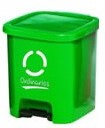 No peligrosos BiodegradablesNO PELIGROSOSOrdinarios e InertesServilletas, empaques de papel plastificado, barrido, colillas¸ icopor, vasos desechables, papel carbón, tela.No peligrosos Ordinarios e InertesNO PELIGROSOSReciclables PlásticoBolsas de plástico, vajilla, garrafas, recipientes de polipropileno, bolsas de suero y polietileno sin contaminar y que no provengan de pacientes con medidas de aislamiento.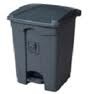 Reciclables Plástico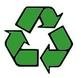 NO PELIGROSOSReciclables VidrioToda clase de vidrioReciclables VidrioCLASE DE RESIDUOCONTENIDO BASICORECIPIENTEROTULAR y colocar listado de elementos a descartarNO PELIGROSOSReciclables Cartón y similaresCartón, papel, plegadiza, archivo y periódico.Reciclables Cartòn PapelPELIGROSOS INFECCIOSOSBiosanitarios,Cualquier material contaminado con fluido de paciente, gasas, apósitos, guantes, entre otros.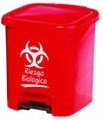 Peligrosos Riesgo biológico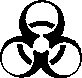 PELIGROSOS INFECCIOSOSAnatomopatológicosResiduos de biopsia, restos humanos como: placenta y amputacionesPeligrosos Riesgo biológicoPELIGROSOcortopunzanteBisturí,	agujas,	cuchillas,	lancetas, pipetasRestos de ampolletas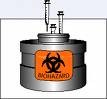 Peligrosos Riesgo biológicoPELIGROSO QUÍMICOMetales pesadosObjetos, elementos o restos de éstos en desuso, contaminados o que contengan metales pesados como: plomo, cromo, cadmio, antimonio, bario, níquel, estaño, vanadio, zinc,mercurio.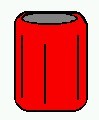 METALES PESADOSColocar el nombre del metalPELIGROSO QUÍMICOFármacosRestos de medicamentos vencidos o parcialmente consumidosFARMACOSColocar el nombre del MedicamentoCaracterísticasGrandeMedianaPequeñaDimensionesDimensionesDimensionesDimensionesAncho (cm)60-8050 - 70Hasta 30Alto (cm)Hasta 9060 - 80Hasta 50Calibre (milésimas de pulgada)2,01,61,4Resistencia (kg)>=25>= 10>= 2,5MICROORGANISMOSLÍMITE MÁXIMOHongo moniliformproliferatingND: No detectableacillus subtilisND: No detectableBacillus stearothermophilusND: No detectableEnterococcus faecalisND: No detectableMycobacterium tuberculosis hominiaND: No detectableHerpesvirusND: No detectablePoliovirusND: No detectableStaphylococcus aureusND: No detectablePseudomonaaeruginosaND: No detectableTIPO RESIDUODESACTIVACIÓNTRATAMIENTO YDISPOSICIÓN FINALPELIGROSOSPELIGROSOSPELIGROSOSAnatomopatológicos (Placenta.)Desactivación química Peróxido de Hidrógeno 10%Congelamiento o refrigeraciónIncineración a cargo de la empresa recolectora externa ASEIElementos corto punzantesDesactivación química – Amonio cuaternario de quinta generación más alcohol isopropilicoIncineración a cargo de la empresa recolectora externa ASEIBiosanitariosDesactivación química – Amonio cuaternario de quinta generación más alcohol isopropilicoDesactivación de alta eficiencia (Empresa externa)FármacosNOIncineración a cargo de laempresa recolectora externa ASEILíquidos reveladoresNOBioremediacióna cargo de laempresa recolectora externa ASEICompresas,	ropa contaminada con secreciones de pacientes y fluidos corporalesDesactivación conAmonio cuaternario de quinta generación más alcohol isopropilicoLavado hospitalarioAmalgama (Odontología)Recipiente con glicerinaRecolección,	transporte	y disposición final a cargo de laempresa externaLaminas plomadasNORecolección, transporte y disposición final a cargo de la empresa externaLíquidosDesactivación	con	Amonio cuaternario	de		quintageneración	más	alcohol isopropilicoEstabilizaciónNO PELIGROSOSNO PELIGROSOSNO PELIGROSOSBiodegradables y ordinariosNORecolección, transporte y deposición final a cargo de la empresa de Inter Aseo municipal y llevados a relleno sanitario.Bolsas de soluciones endovenosasDestrucciónRecolección en bolsa verde, transporte y disposición final a cargo de la empresa Inter aseo municipal y llevados al relleno sanitario, acatando la resolución N°482 del 2009del Ministerio de la Protección SocialCONTINGENCIAACTIVIDADESRESPONSABLEFALTA	DESUMINISTRO	DEAGUA	DE	LAEMPRESA	DE ACUEDUCTOInspeccionar semanalmente el nivel del agua de los tanques y estado de los mismosAuxiliar de MantenimientoFALTA	DESUMINISTRO	DEAGUA	DE	LAEMPRESA	DE ACUEDUCTOVerificar recirculación del agua almacenada en los tanquesAuxiliar de MantenimientoFALTA	DESUMINISTRO	DEAGUA	DE	LAEMPRESA	DE ACUEDUCTOLlenar los tanques hasta capacidad máxima de almacenamientoAuxiliar de MantenimientoFALTA	DESUMINISTRO	DEAGUA	DE	LAEMPRESA	DE ACUEDUCTORealizar lavado de tanques según protocolo definidoAuxiliar de MantenimientoFALTA	DESUMINISTRO	DEAGUA	DE	LAEMPRESA	DE ACUEDUCTOVerificar con Empresas Públicas, el tiempo aproximado que durará la suspensión delAuxiliar de MantenimientoCONTINGENCIAACTIVIDADESRESPONSABLEservicio.Informar a los usuarios y funcionarios de la situación, para que realicen una utilización racional del recursoAuxiliar AdministrativoInformar al personal jefe de enfermería, de Aseo y conductores para que no se programen lavado de ambulancias ni riego deplantas o demás actividades no urgentes que requieren de la utilización del recursoAuxiliar de mantenimientoFALTA	DESUMINISTRO	DEAGUA	DE	LAEMPRESA	DE ACUEDUCTOInformar al personal de lavandería para que si es posible y tienen paquetes y demás ropa hospitalaria en stock, esta se utilice, y se suspenda el lavado de ropa hasta que se restablezca el servicio de agua.Enfermera jefeFALTA	DESUMINISTRO	DEAGUA	DE	LAEMPRESA	DE ACUEDUCTOSi ya no hay disponibilidad de agua suficiente en los tanques de almacenamiento, solicitar a la empresa de aguas ó a los bomberos, elllenado de los tanques con carros cisterna.Subdirector AdministrativoCONTINGENCIAACTIVIDADESRESPONSABLEFALTA	DESUMINISTRO	DE ENERGÍAAplicar semanalmente la rutina de soporte definida para la planta eléctrica, para verificar su correcto funcionamiento, además de la cantidad de combustible, aceite y el agua de radiador necesariosAuxiliar de MantenimientoFALTA	DESUMINISTRO	DE ENERGÍAInformar a los funcionarios de la situación, para que realicen una utilización racional del recurso y apaguen lámparas y demás artefactos eléctricos que no se requieran para garantizar la prestación de los serviciosAuxiliar de MantenimientoFALTA	DESUMINISTRO	DE ENERGÍAPoner en funcionamiento la planta eléctrica de la empresa teniendo en cuenta la guía de manejo rápido elaborada para su adecuadapuesta en marcha.Auxiliar de MantenimientoFALTA	DESUMINISTRO	DE ENERGÍARevisar cada hora el adecuado funcionamiento de la planta y verificar el nivel del combustibleAuxiliar de MantenimientoFALTA	DESUMINISTRO	DE ENERGÍASolicitar información a la empresa de energía para verificar el tiempo que demorará elAuxiliar de MantenimientoCONTINGENCIAACTIVIDADESRESPONSABLErestablecimiento del fluido eléctrico.Si la suspensión es por más de 12 horas continúa con la actividad siguienteVerificar en qué momento es posible suspender el funcionamiento de la planta, sin que se afecte la prestación de ningún servicio de salud, y dejarla sin funcionar por aproximadamente una hora para realimentarlade combustible y aceite.Auxiliar AdministrativoInformar al personal que la planta se pondrá nuevamente en funcionamiento y encenderla.Auxiliar de mantenimientoCONTINGENCIAACTIVIDADESRESPONSABLEINUNDACIÓNRealizar limpieza de las canoas y bajantes dos veces por año.Auxiliar de MantenimientoINUNDACIÓNDentro del programa de mantenimiento, cuando se detectan fugas o filtraciones se corrigen a la mayor brevedad.Auxiliar de MantenimientoINUNDACIÓNLas tejas de los techos que se detecten enmal estado, se reparan o cambian de inmediatoAuxiliar de MantenimientoINUNDACIÓNCon la limpieza periódica del área de trabajo, se evita que partes sólidas y productos en general lleguen al sistema de desagües.Auxiliar de MantenimientoINUNDACIÓNUtilizando las botas de caucho y los guantes de plásticos proceder a controlar la situación escurriendo y secando la zona.Auxiliar de Mantenimiento Auxiliar de servicios generalesINUNDACIÓNEvite que el agua entre en contacto con los recipientes de los residuos hospitalarios,principalmente los peligrosos.Auxiliar de Mantenimiento Auxiliar	de	serviciosgeneralesINUNDACIÓNRevise y evite que se tapen los desagües.Auxiliar de MantenimientoINUNDACIÓNSi es necesario suspenda el fluido eléctrico.Auxiliar de MantenimientoINUNDACIÓNSolicite ayuda al cuerpo de bomberos, si es necesarioSubdirector AdministrativoINUNDACIÓNUna vez pasada la emergencia, revisar el estado del área de almacenamiento de los residuos y aplicar el protocolo de aseo y desinfección según sea el casoAuxiliar de Mantenimiento Auxiliar de servicios generalesCONTINGENCIAACTIVIDADESRESPONSABLEINCENDIO	Y EXPLOSIÓNCapacitar al personal en el manejo seguro de los productos inflamables y manejo de extintorCOPASOINCENDIO	Y EXPLOSIÓNInspeccionar periódicamente el extintor delAuxiliar de MantenimientoCONTINGENCIAACTIVIDADESRESPONSABLEárea de almacenamiento de residuos.Mantener el sitio de acceso al área deAuxiliar de Mantenimientoresiduos, totalmente despejada.Cuando se realizan trabajos que generenAuxiliar de Mantenimientochispas	como	soldaduras,	pulido	desuperficies, etc. se retiran todos los materialesinflamables y se suspenden las operaciones,se humedece el piso y se tiene cerca unextintor.Se cumple con la norma de fumar solo en lasTodo el personalzonas destinadas para ello.Toda situación que pueda causar un conatoAuxiliar de Mantenimientode incendio debe ser reportada al jefe de laAuxiliar	de	serviciosbrigada o a la persona encargada en caso degeneralessu ausencia.Retire si es posible todo material inflamable,Auxiliar de Mantenimientotóxico o combustible que este cercano al lugardel conato de incendioSolicite ayuda al cuerpo de bomberos, si esSubdirector AdministrativonecesarioUna vez pasada la emergencia, revisar elAuxiliar de Mantenimientoestado del área de almacenamiento de losresiduos, retirar los escombros y residuosexistentesHabilitar un área para recibir nuevosresiduosAuxiliar de Mantenimientodelimitar el área y señalizarAdquirir recipientes para el almacenamientoSubdirector Administrativode los residuos.Reconstruir	nuevamente	el	sitio	deSubdirector Administrativoalmacenamiento	o	hacer	adecuacionesnecesarias acordes a la normaCONTINGENCIACONTINGENCIAACTIVIDADESACTIVIDADESACTIVIDADESACTIVIDADESACTIVIDADESRESPONSABLERESPONSABLERESPONSABLEDERRAME LIQUIDOS PELIGROSOSDEMaterial InfecciosoMaterial InfecciosoMaterial InfecciosoMaterial InfecciosoMaterial InfecciosoCOPASOCOPASOCOPASODERRAME LIQUIDOS PELIGROSOSDEColocarse todos los elementos de protección personal: guantes, delantal, botas, mascarilla, gafas.Colocarse todos los elementos de protección personal: guantes, delantal, botas, mascarilla, gafas.Colocarse todos los elementos de protección personal: guantes, delantal, botas, mascarilla, gafas.Colocarse todos los elementos de protección personal: guantes, delantal, botas, mascarilla, gafas.Colocarse todos los elementos de protección personal: guantes, delantal, botas, mascarilla, gafas.Auxiliar generalesdeServiciosDERRAME LIQUIDOS PELIGROSOSDECubrir el derrame con un papel o cualquier otro material absorbenteCubrir el derrame con un papel o cualquier otro material absorbenteCubrir el derrame con un papel o cualquier otro material absorbenteCubrir el derrame con un papel o cualquier otro material absorbenteCubrir el derrame con un papel o cualquier otro material absorbenteAuxiliar generalesdeServiciosDERRAME LIQUIDOS PELIGROSOSDEVerter desinfectante (solución de hipoclorito de sodio a 5.000 ppm) alrededor de la zona afectada y el material absorbente y dejar actuar durante 10 minutos.Verter desinfectante (solución de hipoclorito de sodio a 5.000 ppm) alrededor de la zona afectada y el material absorbente y dejar actuar durante 10 minutos.Verter desinfectante (solución de hipoclorito de sodio a 5.000 ppm) alrededor de la zona afectada y el material absorbente y dejar actuar durante 10 minutos.Verter desinfectante (solución de hipoclorito de sodio a 5.000 ppm) alrededor de la zona afectada y el material absorbente y dejar actuar durante 10 minutos.Verter desinfectante (solución de hipoclorito de sodio a 5.000 ppm) alrededor de la zona afectada y el material absorbente y dejar actuar durante 10 minutos.Auxiliar generalesdeServiciosDERRAME LIQUIDOS PELIGROSOSDELimpiar	la absorbente.zonaafectadaconmaterialAuxiliar generalesdeServiciosDERRAME LIQUIDOS PELIGROSOSDEDisponer el material absorbente en la bolsa de residuos biológicos.Disponer el material absorbente en la bolsa de residuos biológicos.Disponer el material absorbente en la bolsa de residuos biológicos.Disponer el material absorbente en la bolsa de residuos biológicos.Disponer el material absorbente en la bolsa de residuos biológicos.Auxiliar generalesdeServiciosCONTINGENCIAACTIVIDADESACTIVIDADESACTIVIDADESACTIVIDADESACTIVIDADESRESPONSABLERESPONSABLERESPONSABLERealizar limpieza y desinfección del área deRealizar limpieza y desinfección del área deRealizar limpieza y desinfección del área deRealizar limpieza y desinfección del área deRealizar limpieza y desinfección del área deAuxiliardeServiciosacuerdo con el protocolo establecido.acuerdo con el protocolo establecido.acuerdo con el protocolo establecido.acuerdo con el protocolo establecido.acuerdo con el protocolo establecido.generalesLlevar	ropacontaminadaaláreadeAuxiliardeServicioslavanderíageneralesInformar a un representante del COPASOInformar a un representante del COPASOInformar a un representante del COPASOInformar a un representante del COPASOInformar a un representante del COPASOAuxiliardeServiciosgeneralesResiduos QuímicosResiduos QuímicosResiduos QuímicosResiduos QuímicosResiduos QuímicosAislar el área para que no ingrese personal noAislar el área para que no ingrese personal noAislar el área para que no ingrese personal noAislar el área para que no ingrese personal noAislar el área para que no ingrese personal noAuxiliardeServiciosautorizadoautorizadoautorizadoautorizadoautorizadogeneralesColocarse todos los elementos de protecciónColocarse todos los elementos de protecciónColocarse todos los elementos de protecciónColocarse todos los elementos de protecciónColocarse todos los elementos de protecciónAuxiliardeServiciospersonal: guantes, delantal, botas, mascarilla,personal: guantes, delantal, botas, mascarilla,personal: guantes, delantal, botas, mascarilla,personal: guantes, delantal, botas, mascarilla,personal: guantes, delantal, botas, mascarilla,generalesgafas.gafas.gafas.gafas.gafas.Cubrir el derrame con un papel o cualquierCubrir el derrame con un papel o cualquierCubrir el derrame con un papel o cualquierCubrir el derrame con un papel o cualquierCubrir el derrame con un papel o cualquierAuxiliardeServiciosotro material absorbente si es pequeño, si esotro material absorbente si es pequeño, si esotro material absorbente si es pequeño, si esotro material absorbente si es pequeño, si esotro material absorbente si es pequeño, si esgeneralesgrande utilizar arena o tierra seca.grande utilizar arena o tierra seca.grande utilizar arena o tierra seca.grande utilizar arena o tierra seca.grande utilizar arena o tierra seca.Recoger y depositar en recipiente solidoRecoger y depositar en recipiente solidoRecoger y depositar en recipiente solidoRecoger y depositar en recipiente solidoRecoger y depositar en recipiente solidoAuxiliardeServiciosgeneralesEn caso de derrame de mercurio de unEn caso de derrame de mercurio de unEn caso de derrame de mercurio de unEn caso de derrame de mercurio de unEn caso de derrame de mercurio de unAuxiliardeServiciostermómetro, se debe recoger con un gotero,termómetro, se debe recoger con un gotero,termómetro, se debe recoger con un gotero,termómetro, se debe recoger con un gotero,termómetro, se debe recoger con un gotero,generalesdepositarlo en un recipiente solido pequeño ydepositarlo en un recipiente solido pequeño ydepositarlo en un recipiente solido pequeño ydepositarlo en un recipiente solido pequeño ydepositarlo en un recipiente solido pequeño ydepositarlo en una bolsa roja y rotularladepositarlo en una bolsa roja y rotularladepositarlo en una bolsa roja y rotularladepositarlo en una bolsa roja y rotularladepositarlo en una bolsa roja y rotularlaCONTINGENCIACONTINGENCIAACTIVIDADESRESPONSABLERESPONSABLERESPONSABLEAcondicionar contenedores y cajas para elAuxiliardeServiciosalmacenamiento de los residuos en caso degeneralescontingencias.DEMORA EN RECOLECCIÓN LOS RESIDUOSLA DETener en depósito un stock de bolsas de grancapacidad (50-100Kg.) para atender las emergencias.Regente de FarmaciaRegente de FarmaciaRegente de FarmaciaDEMORA EN RECOLECCIÓN LOS RESIDUOSLA DEInformar al subdirector administrativo paraAuxiliardeServiciosque solicite el servicio a otra empresa quegeneralespreste el servicio de recolección, tratamiento ydisposición final de residuos.FORMATO RH1FORMATO RH1FORMATO RH1FORMATO RH1FORMATO RH1FORMATO RH1FORMATO RH1FORMATO RH1FORMATO RH1DíaTIPO DE RESIDUOSTIPO DE RESIDUOSTIPO DE RESIDUOSTIPO DE RESIDUOSTIPO DE RESIDUOSTIPO DE RESIDUOSTIPO DE RESIDUOSTIPO DE RESIDUOSDíaRESIDUOS NOPELIGROSOSRESIDUOS NOPELIGROSOSRESIDUOS PELIGROSOSRESIDUOS PELIGROSOSRESIDUOS PELIGROSOSRESIDUOS PELIGROSOSRESIDUOS PELIGROSOSRESIDUOS PELIGROSOSDíaRESIDUOS NOPELIGROSOSRESIDUOS NOPELIGROSOSINFECCIOSOS O DE RIESGO BIOLOGICOINFECCIOSOS O DE RIESGO BIOLOGICOINFECCIOSOS O DE RIESGO BIOLOGICOINFECCIOSOS O DE RIESGO BIOLOGICOQUIMICOSQUIMICOSDíaReciclables(Kg)Ordinarios(Kg)Biosanitarios(Kg)BiosanitarioLab. (Kg)Anatomopatológicos(Kg)Cortopunzantes(Kg)Fármacos(Kg)Reactivos(Kg)25/11/200435110653645350026/11/2004428592221500227/11/20047835125106800028/11/2004157065542453029/11/2004389578102800330/11/20041565803565020Total3501150660170490120155Total residuos producidos en el mes (kg):Total residuos producidos en el mes (kg):Total residuos producidos en el mes (kg):Total residuos producidos en el mes (kg):2960Resid. reciclablesResid. reciclables350Resid. para IncineraciónResid. para Incineración510(490 + 15 + 5)(490 + 15 + 5)Resid. para celda seguridadResid. para celda seguridad780(120 - 660)Resid. para alta eficienciaResid. para alta eficiencia170Resid. ordinariosResid. ordinarios1150Total Residuos (kg)Total Residuos (kg)2960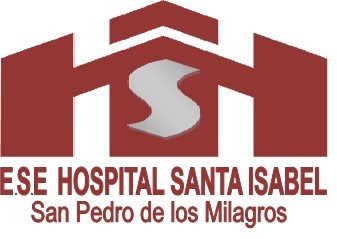 PLAN DE GESTIÓN INTEGRAL DE RESIDUOS GENERADOS EN LA ATENCIÓN EN SALUDCódigo: M-GA-001PLAN DE GESTIÓN INTEGRAL DE RESIDUOS GENERADOS EN LA ATENCIÓN EN SALUDVersión: 02PLAN DE GESTIÓN INTEGRAL DE RESIDUOS GENERADOS EN LA ATENCIÓN EN SALUDPágina 58 de 59PELIGROSOSPELIGROSOSPELIGROSOSPELIGROSOSPELIGROSOSPELIGROSOSPELIGROSOSPELIGROSOSPELIGROSOSPELIGROSOSPELIGROSOSTOTAL RES. PELIG+ NOPELIG. (25)Riesgo BiológicoRiesgo BiológicoRiesgo BiológicoRiesgo BiológicoQuímicosQuímicosQuímicosQuímicosQuímicosQuímicosRadiactivos(24)Kg/mesTOTAL RES. PELIG+ NOPELIG. (25)Biosanitari os (14) Kg/mesCortopunza ntes (15) Kg/mesAnatomopa tológico (16)Kg/mesAnimal (17) Kg/mesFármacos(18)Kg/mesCitotóxicos(19)Kg/mesMetales pesados (20)Kg/mesReactivos(21)Kg/mesContenedorespresurizado s (22)Kg/mesAceites usados (23) Kg/mesRadiactivos(24)Kg/mesTOTAL RES. PELIG+ NOPELIG. (25)#¡REF!#¡REF!#¡REF!#¡REF!#¡REF!#¡REF!#¡REF!PLAN DE GESTIÓN INTEGRAL DE RESIDUOS GENERADOS EN LA ATENCIÓN EN SALUDCódigo: M-GA-001PLAN DE GESTIÓN INTEGRAL DE RESIDUOS GENERADOS EN LA ATENCIÓN EN SALUDVersión: 02PLAN DE GESTIÓN INTEGRAL DE RESIDUOS GENERADOS EN LA ATENCIÓN EN SALUDPágina 59 de 59